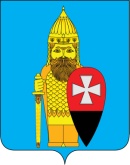 СОВЕТ ДЕПУТАТОВ ПОСЕЛЕНИЯ ВОРОНОВСКОЕ В ГОРОДЕ МОСКВЕ РЕШЕНИЕ14.04.2021 № 04/02О внесении изменений в решение Совета депутатовпоселения Вороновское от 25.11.2020 № 08/01«О бюджете поселения Вороновское на 2021 год»В соответствии с Бюджетным Кодексом Российской Федерации, Федеральным законом от 06.10.2003 № 131-ФЗ «Об общих принципах организации местного самоуправления в Российской Федерации», Уставом поселения Вороновское; Совет депутатов поселения Вороновское решил:1. В решение Совета депутатов поселения Вороновское от 25.11.2020 № 08/01 «О бюджете поселения Вороновское на 2021 год» внести следующие изменения:1.1. пункт 1.1. решения изложить в новой редакции:«1.1. прогнозируемый общий объем доходов бюджета поселения Вороновское в сумме 513 536,90 тыс. рублей;»;1.2. пункт 1.2. решения изложить в новой редакции:«1.2. общий объем расходов бюджета поселения Вороновское в сумме 527 173,90 тыс. рублей;»;1.3. пункт 1.3. решения изложить в новой редакции:«1.3. дефицит бюджета поселения Вороновское планируется в сумме 13 637,00 тыс. рублей. Источником покрытия дефицита являются остатки собственных средств;»;1.3. приложение 1 к решению изложить в новой редакции, согласно приложения 1 к настоящему решению;1.4. приложение 3 к решению, изложить в новой редакции, согласно приложения 2 к настоящему решению; 1.5. приложение 4 к решению, изложить в новой редакции, согласно приложения 3 к настоящему решению;1.6. приложение 6 к решению, изложить в новой редакции, согласно приложения 4 к настоящему решению.2. Опубликовать настоящее решение в бюллетене «Московский муниципальный вестник» и разместить на официальном сайте администрации поселения Вороновское в информационно – телекоммуникационной сети «Интернет».3. Контроль за исполнением настоящего решения возложить на главу поселения Вороновское Царевского Е.П.Глава поселения Вороновское                                                                     Е.П. ЦаревскийПриложение 1к решению Совета депутатовпоселения Вороновское в городе Москвеот 14.04.2021 № 04/02Приложение 1к решению Совета депутатовпоселения Вороновское в городе Москвеот 25.11.2020 № 08/01Приложение 2к решению Совета депутатовпоселения Вороновское в городе Москвеот 14.04.2021 № 04/02Приложение 3к решению Совета депутатовпоселения Вороновское в городе Москвеот 25.11.2020 № 08/01Приложение 4к решению Совета депутатовпоселения Вороновское в городе Москвеот 14.04.2021 № 04/02Приложение 6к решению Совета депутатовпоселения Вороновское в городе Москвеот 25.11.2020 № 08/01Поступление доходов по основным источникам в бюджетПоступление доходов по основным источникам в бюджетПоступление доходов по основным источникам в бюджетПоступление доходов по основным источникам в бюджетпоселения Вороновское на 2021 годпоселения Вороновское на 2021 годпоселения Вороновское на 2021 годпоселения Вороновское на 2021 годпоселения Вороновское на 2021 годпоселения Вороновское на 2021 годКод бюджетной классификацииКод бюджетной классификацииНаименование показателейНаименование показателейПлан на 2021 год тыс. руб.План на 2021 год тыс. руб.1233440001 00 00000 00 0000 000НАЛОГОВЫЕ И НЕНАЛОГОВЫЕ ДОХОДЫ НАЛОГОВЫЕ И НЕНАЛОГОВЫЕ ДОХОДЫ 291 341,00291 341,000001 01 00000 00 0000 000Налоги на прибыль, доходыНалоги на прибыль, доходы116 574,00116 574,000001 01 02000 01 0000 110Налог на доходы физических лиц Налог на доходы физических лиц 116 574,00116 574,000001 03 00000 00 0000 000НАЛОГИ НА ТОВАРЫ (РАБОТЫ, УСЛУГИ), РЕАЛИЗУЕМЫЕ НА ТЕРРИТОРИИ РОССИЙСКОЙ ФЕДЕРАЦИИНАЛОГИ НА ТОВАРЫ (РАБОТЫ, УСЛУГИ), РЕАЛИЗУЕМЫЕ НА ТЕРРИТОРИИ РОССИЙСКОЙ ФЕДЕРАЦИИ7 054,007 054,000001 03 02230 01 0000 110Доходы от уплаты акцизов на дизельное топливо, подлежащие распределению между бюджетами субъектов Российской Федерации и местными бюджетами с учетом установленных дифференцированных нормативов отчислений в местные бюджетыДоходы от уплаты акцизов на дизельное топливо, подлежащие распределению между бюджетами субъектов Российской Федерации и местными бюджетами с учетом установленных дифференцированных нормативов отчислений в местные бюджеты3 312,003 312,000001 03 02240 01 0000 110Доходы от уплаты акцизов на моторные масла для дизельных и (или) карбюраторных (инжекторных) двигателей, подлежащие распределению между бюджетами субъектов Российской Федерации и местными бюджетами с учетом установленных дифференцированных нормативов отчислений в местные бюджетыДоходы от уплаты акцизов на моторные масла для дизельных и (или) карбюраторных (инжекторных) двигателей, подлежащие распределению между бюджетами субъектов Российской Федерации и местными бюджетами с учетом установленных дифференцированных нормативов отчислений в местные бюджеты21,0021,000001 03 02250 01 0000 110Доходы от уплаты акцизов на автомобильный бензин, подлежащие распределению между бюджетами субъектов Российской Федерации и местными бюджетами с учетом установленных дифференцированных нормативов отчислений в местные бюджетыДоходы от уплаты акцизов на автомобильный бензин, подлежащие распределению между бюджетами субъектов Российской Федерации и местными бюджетами с учетом установленных дифференцированных нормативов отчислений в местные бюджеты3 167,003 167,000001 03 02260 01 0000 110Доходы от уплаты акцизов на прямогонный бензин, подлежащие распределению между бюджетами субъектов Российской Федерации и местными бюджетами с учетом установленных дифференцированных нормативов отчислений в местные бюджетыДоходы от уплаты акцизов на прямогонный бензин, подлежащие распределению между бюджетами субъектов Российской Федерации и местными бюджетами с учетом установленных дифференцированных нормативов отчислений в местные бюджеты554,00554,000001 05 00000 00 0000 000Налоги на совокупный доходНалоги на совокупный доход20,0020,000001 05 03000 01 0000 110Единый сельскохозяйственный налогЕдиный сельскохозяйственный налог20,0020,000001 06 01000 00 0000 110Налог на имущество физических лицНалог на имущество физических лиц11 421,0011 421,000001 06 01010 03 0000 110Налог на имущество физических лиц, взимаемый по ставкам, применяемый к объектам налогообложения, расположенным в границах внутригородских муниципальных образований городов федерального значения Налог на имущество физических лиц, взимаемый по ставкам, применяемый к объектам налогообложения, расположенным в границах внутригородских муниципальных образований городов федерального значения 11 421,0011 421,000001 06 06000 00 0000 110Земельный налог Земельный налог 156 272,00156 272,000001 06 06031 03 0000 110Земельный налог с организаций, обладающих земельным участком, расположенным в границах внутригородских муниципальных образований городов федерального значенияЗемельный налог с организаций, обладающих земельным участком, расположенным в границах внутригородских муниципальных образований городов федерального значения142 959,00142 959,001821 06 06041 03 0000 110Земельный налог с физических лиц, обладающих земельным участком, расположенным в границах внутригородских муниципальных образований городов федерального значенияЗемельный налог с физических лиц, обладающих земельным участком, расположенным в границах внутригородских муниципальных образований городов федерального значения13 313,0013 313,00Итого налоговых доходовИтого налоговых доходов291 341,00291 341,000001 11 00000 00 0000 000Доходы от использования имущества, находящегося в государственной и муниципальной собственностиДоходы от использования имущества, находящегося в государственной и муниципальной собственности8 402,008 402,000001 11 05000 00 0000 120Доходы, получаемые в виде арендной либо иной платы за передачу в возмездное пользование государственного и муниципального имущества (за исключением имущества бюджетных и автономных учреждений, а также имущества государственных и муниципальных унитарных предприятий, в том числе казенных)Доходы, получаемые в виде арендной либо иной платы за передачу в возмездное пользование государственного и муниципального имущества (за исключением имущества бюджетных и автономных учреждений, а также имущества государственных и муниципальных унитарных предприятий, в том числе казенных)7 865,007 865,000001 11 05011 02 8001 120Доходы, получаемые в виде арендной платы за земельные участки, государственная собственность на которые не разграничена и которые расположены в границах городов федерального значения, а также средства от продажи права на заключение договоров аренды указанных земельных участковДоходы, получаемые в виде арендной платы за земельные участки, государственная собственность на которые не разграничена и которые расположены в границах городов федерального значения, а также средства от продажи права на заключение договоров аренды указанных земельных участков5 300,005 300,000001 11 05033 03 0000 120Доходы от сдачи в аренду имущества, находящегося в оперативном управлении органов управления внутригородских муниципальных образований городов федерального значения и созданных ими учреждений (за исключением имущества муниципальных бюджетных и автономных учреждений)Доходы от сдачи в аренду имущества, находящегося в оперативном управлении органов управления внутригородских муниципальных образований городов федерального значения и созданных ими учреждений (за исключением имущества муниципальных бюджетных и автономных учреждений)2 565,002 565,00000111 09000 00 0000 120Прочие доходы от использования имущества и прав, находящихся в государственной и муниципальной собственности (за исключением имущества бюджетных и автономных учреждений, а также имущества государственных и муниципальных унитарных предприятий, в том числе казенных)Прочие доходы от использования имущества и прав, находящихся в государственной и муниципальной собственности (за исключением имущества бюджетных и автономных учреждений, а также имущества государственных и муниципальных унитарных предприятий, в том числе казенных)537,00537,000001 11 09043 03 0000 120Прочие поступления от использования имущества, находящегося в собственности внутригородских муниципальных образований городов федерального значения (за исключением имущества муниципальных бюджетных и автономных учреждений, а также имущества муниципальных унитарных предприятий, в том числе казенных)Прочие поступления от использования имущества, находящегося в собственности внутригородских муниципальных образований городов федерального значения (за исключением имущества муниципальных бюджетных и автономных учреждений, а также имущества муниципальных унитарных предприятий, в том числе казенных)537,00537,00Итого неналоговых доходовИтого неналоговых доходов8 402,008 402,000002 00 00000 00 0000 000Безвозмездные поступления:Безвозмездные поступления:219 793,90219 793,900002 02 00000 00 0000 000Безвозмездные поступления от других бюджетов бюджетной системы РФБезвозмездные поступления от других бюджетов бюджетной системы РФ213 793,90213 793,900002 02 20000 00 0000 150Субсидии бюджетам бюджетной системы Российской Федерации (межбюджетные субсидии)Субсидии бюджетам бюджетной системы Российской Федерации (межбюджетные субсидии)212 628,40212 628,400002 02 29999 03 0000 150Прочие субсидии бюджетам внутригородских муниципальных образований городов федерального значения  Прочие субсидии бюджетам внутригородских муниципальных образований городов федерального значения  212 628,40212 628,400002 02 29999 03 0001 150Прочие субсидии бюджетам внутригородских муниципальных образований городов федерального значения (в сфере жилищно-коммунального хозяйства, благоустройства и дорожной деятельности)Прочие субсидии бюджетам внутригородских муниципальных образований городов федерального значения (в сфере жилищно-коммунального хозяйства, благоустройства и дорожной деятельности)212 628,40212 628,400002 02 30000 00 0000 150Субвенции бюджетам бюджетной системы Российской ФедерацииСубвенции бюджетам бюджетной системы Российской Федерации1 165,501 165,500002 02 35118 03 0000 150Субвенции бюджетам внутригородских муниципальных образований городов федерального значения на осуществление первичного воинского учета на территориях, где отсутствуют военные комиссариатыСубвенции бюджетам внутригородских муниципальных образований городов федерального значения на осуществление первичного воинского учета на территориях, где отсутствуют военные комиссариаты1 165,501 165,500002 19 00000 00 0000 000Возврат остатков субсидий, субвенций и иных межбюджетных трансфертов, имеющих целевое назначение прошлых летВозврат остатков субсидий, субвенций и иных межбюджетных трансфертов, имеющих целевое назначение прошлых лет0,000,000002 19 60010 03 0000 150Возврат прочих остатков субсидий, субвенций и иных межбюджетных трансфертов, имеющих целевое назначение, прошлых лет из бюджетов внутригородских муниципальных образований городов федерального значения Возврат прочих остатков субсидий, субвенций и иных межбюджетных трансфертов, имеющих целевое назначение, прошлых лет из бюджетов внутригородских муниципальных образований городов федерального значения 0,000,00ВСЕГО ДОХОДОВВСЕГО ДОХОДОВ513 536,90513 536,90Расходы бюджета поселения Вороновское на 2021 год по разделам, подразделам, целевым статьям и видам расходов классификации расходов бюджетаРасходы бюджета поселения Вороновское на 2021 год по разделам, подразделам, целевым статьям и видам расходов классификации расходов бюджетаРасходы бюджета поселения Вороновское на 2021 год по разделам, подразделам, целевым статьям и видам расходов классификации расходов бюджетаРасходы бюджета поселения Вороновское на 2021 год по разделам, подразделам, целевым статьям и видам расходов классификации расходов бюджетаРасходы бюджета поселения Вороновское на 2021 год по разделам, подразделам, целевым статьям и видам расходов классификации расходов бюджетаРасходы бюджета поселения Вороновское на 2021 год по разделам, подразделам, целевым статьям и видам расходов классификации расходов бюджетаРасходы бюджета поселения Вороновское на 2021 год по разделам, подразделам, целевым статьям и видам расходов классификации расходов бюджетаРасходы бюджета поселения Вороновское на 2021 год по разделам, подразделам, целевым статьям и видам расходов классификации расходов бюджетаРасходы бюджета поселения Вороновское на 2021 год по разделам, подразделам, целевым статьям и видам расходов классификации расходов бюджетаРасходы бюджета поселения Вороновское на 2021 год по разделам, подразделам, целевым статьям и видам расходов классификации расходов бюджетаРасходы бюджета поселения Вороновское на 2021 год по разделам, подразделам, целевым статьям и видам расходов классификации расходов бюджетаРасходы бюджета поселения Вороновское на 2021 год по разделам, подразделам, целевым статьям и видам расходов классификации расходов бюджетаРасходы бюджета поселения Вороновское на 2021 год по разделам, подразделам, целевым статьям и видам расходов классификации расходов бюджетаРасходы бюджета поселения Вороновское на 2021 год по разделам, подразделам, целевым статьям и видам расходов классификации расходов бюджетаРасходы бюджета поселения Вороновское на 2021 год по разделам, подразделам, целевым статьям и видам расходов классификации расходов бюджетаРасходы бюджета поселения Вороновское на 2021 год по разделам, подразделам, целевым статьям и видам расходов классификации расходов бюджетаРасходы бюджета поселения Вороновское на 2021 год по разделам, подразделам, целевым статьям и видам расходов классификации расходов бюджетаНаименование Наименование Наименование РзРзРзПРПРПРЦСРЦСРЦСРВРВРВРПлан на 2021 год тыс. руб.План на 2021 год тыс. руб.План на 2021 год тыс. руб.План на 2021 год тыс. руб.Администрация поселения ВороновскоеАдминистрация поселения ВороновскоеАдминистрация поселения Вороновское00000000000000 0 00 0000000 0 00 0000000 0 00 00000000000000527 173,90527 173,90527 173,90527 173,90ОБЩЕГОСУДАРСТВЕННЫЕ ВОПРОСЫОБЩЕГОСУДАРСТВЕННЫЕ ВОПРОСЫОБЩЕГОСУДАРСТВЕННЫЕ ВОПРОСЫ01010100000000 0 00 0000000 0 00 0000000 0 00 00000000000000102 772,0 102 772,0 102 772,0 102 772,0 Функционирование законодательных (представительных) органов государственной власти и представительных органов муниципальных образованийФункционирование законодательных (представительных) органов государственной власти и представительных органов муниципальных образованийФункционирование законодательных (представительных) органов государственной власти и представительных органов муниципальных образований01010103030300 0 00 0000000 0 00 0000000 0 00 00000000000000150,0 150,0 150,0 150,0 Депутаты Совета депутатов внутригородского муниципального образованияДепутаты Совета депутатов внутригородского муниципального образованияДепутаты Совета депутатов внутригородского муниципального образования01010103030331 А 01 0020031 А 01 0020031 А 01 00200000000000150,0 150,0 150,0 150,0 Иные выплаты, за исключением фонда оплаты труда государственных (муниципальных) органов, лицам, привлекаемым согласно законодательству для выполнения отдельных полномочийИные выплаты, за исключением фонда оплаты труда государственных (муниципальных) органов, лицам, привлекаемым согласно законодательству для выполнения отдельных полномочийИные выплаты, за исключением фонда оплаты труда государственных (муниципальных) органов, лицам, привлекаемым согласно законодательству для выполнения отдельных полномочий01010103030331 А 01 0020031 А 01 0020031 А 01 002001231231230,0 0,0 0,0 0,0 Прочая закупка товаров, работ и услуг для обеспечения государственных (муниципальных) нуждПрочая закупка товаров, работ и услуг для обеспечения государственных (муниципальных) нуждПрочая закупка товаров, работ и услуг для обеспечения государственных (муниципальных) нужд01010103030331 А 01 0020031 А 01 0020031 А 01 00200244244244150,0 150,0 150,0 150,0 Функционирование Правительства Российской Федерации, высших исполнительных органов государственной власти субъектов Российской Федерации, местных администрацийФункционирование Правительства Российской Федерации, высших исполнительных органов государственной власти субъектов Российской Федерации, местных администрацийФункционирование Правительства Российской Федерации, высших исполнительных органов государственной власти субъектов Российской Федерации, местных администраций01010104040400 0 00 0000000 0 00 0000000 0 00 00000000000000102 251,0 102 251,0 102 251,0 102 251,0 Руководитель администрации / аппарата Совета депутатовРуководитель администрации / аппарата Совета депутатовРуководитель администрации / аппарата Совета депутатов01010104040431 Б 01 0010031 Б 01 0010031 Б 01 001000000000004 974,0 4 974,0 4 974,0 4 974,0 Фонд оплаты труда государственных (муниципальных) органовФонд оплаты труда государственных (муниципальных) органовФонд оплаты труда государственных (муниципальных) органов01010104040431 Б 01 0010031 Б 01 0010031 Б 01 001001211211213 546,0 3 546,0 3 546,0 3 546,0 Иные выплаты персоналу государственных (муниципальных) органов, за исключением фонда оплаты трудаИные выплаты персоналу государственных (муниципальных) органов, за исключением фонда оплаты трудаИные выплаты персоналу государственных (муниципальных) органов, за исключением фонда оплаты труда01010104040431 Б 01 0010031 Б 01 0010031 Б 01 00100122122122305,0 305,0 305,0 305,0 Взносы по обязательному социальному страхованию на выплаты денежного содержания и иные выплаты работникам государственных (муниципальных) органовВзносы по обязательному социальному страхованию на выплаты денежного содержания и иные выплаты работникам государственных (муниципальных) органовВзносы по обязательному социальному страхованию на выплаты денежного содержания и иные выплаты работникам государственных (муниципальных) органов01010104040431 Б 01 0010031 Б 01 0010031 Б 01 001001291291291 123,0 1 123,0 1 123,0 1 123,0 Обеспечение деятельности администрации в части содержания муниципальных служащих для решения вопросов местного значенияОбеспечение деятельности администрации в части содержания муниципальных служащих для решения вопросов местного значенияОбеспечение деятельности администрации в части содержания муниципальных служащих для решения вопросов местного значения01010104040431 Б 01 0050031 Б 01 0050031 Б 01 0050000000000097 277,0 97 277,0 97 277,0 97 277,0 Фонд оплаты труда государственных (муниципальных) органовФонд оплаты труда государственных (муниципальных) органовФонд оплаты труда государственных (муниципальных) органов01010104040431 Б 01 0050031 Б 01 0050031 Б 01 0050012112112148 183,0 48 183,0 48 183,0 48 183,0 Иные выплаты персоналу государственных (муниципальных) органов, за исключением фонда оплаты трудаИные выплаты персоналу государственных (муниципальных) органов, за исключением фонда оплаты трудаИные выплаты персоналу государственных (муниципальных) органов, за исключением фонда оплаты труда01010104040431 Б 01 0050031 Б 01 0050031 Б 01 0050012212212213 298,0 13 298,0 13 298,0 13 298,0 Иные выплаты, за исключением фонда оплаты труда государственных (муниципальных) органов, лицам, привлекаемым согласно законодательству для выполнения отдельных полномочийИные выплаты, за исключением фонда оплаты труда государственных (муниципальных) органов, лицам, привлекаемым согласно законодательству для выполнения отдельных полномочийИные выплаты, за исключением фонда оплаты труда государственных (муниципальных) органов, лицам, привлекаемым согласно законодательству для выполнения отдельных полномочий01010104040431 Б 01 0050031 Б 01 0050031 Б 01 00500123123123474,0 474,0 474,0 474,0 Взносы по обязательному социальному страхованию на выплаты денежного содержания и иные выплаты работникам государственных (муниципальных) органовВзносы по обязательному социальному страхованию на выплаты денежного содержания и иные выплаты работникам государственных (муниципальных) органовВзносы по обязательному социальному страхованию на выплаты денежного содержания и иные выплаты работникам государственных (муниципальных) органов01010104040431 Б 01 0050031 Б 01 0050031 Б 01 0050012912912916 823,0 16 823,0 16 823,0 16 823,0 Прочая закупка товаров, работ и услуг для обеспечения государственных (муниципальных) нуждПрочая закупка товаров, работ и услуг для обеспечения государственных (муниципальных) нуждПрочая закупка товаров, работ и услуг для обеспечения государственных (муниципальных) нужд01010104040431 Б 01 0050031 Б 01 0050031 Б 01 0050024424424414 000,014 000,014 000,014 000,0Исполнение судебных актов Российской Федерации и мировых соглашений по возмещению вреда, причиненного в результате незаконных действий (бездействия) органов государственной власти (государственных органов), органов местного самоуправленияИсполнение судебных актов Российской Федерации и мировых соглашений по возмещению вреда, причиненного в результате незаконных действий (бездействия) органов государственной власти (государственных органов), органов местного самоуправленияИсполнение судебных актов Российской Федерации и мировых соглашений по возмещению вреда, причиненного в результате незаконных действий (бездействия) органов государственной власти (государственных органов), органов местного самоуправления01010104040431 Б 01 0050031 Б 01 0050031 Б 01 00500831831831200,0 200,0 200,0 200,0 Уплата налога на имущество организаций и земельного налогаУплата налога на имущество организаций и земельного налогаУплата налога на имущество организаций и земельного налога01010104040431 Б 01 0050031 Б 01 0050031 Б 01 00500851 851 851 100,0 100,0 100,0 100,0 Уплата прочих налогов, сборовУплата прочих налогов, сборовУплата прочих налогов, сборов01010104040431 Б 01 0050031 Б 01 0050031 Б 01 00500852852852100,0 100,0 100,0 100,0 Уплата иных платежейУплата иных платежейУплата иных платежей01010104040431 Б 01 0050031 Б 01 0050031 Б 01 00500853853853200,0 200,0 200,0 200,0 Резервные фондыРезервные фондыРезервные фонды01010111111100 0 00 0000000 0 00 0000000 0 00 00000000000000311,0 311,0 311,0 311,0 Резервный фонд, предусмотренный органами местного самоуправленияРезервный фонд, предусмотренный органами местного самоуправленияРезервный фонд, предусмотренный органами местного самоуправления01010111111132 А 01 0000032 А 01 0000032 А 01 00000000000000311,0 311,0 311,0 311,0 Резервные средстваРезервные средстваРезервные средства01010111111132 А 01 0000032 А 01 0000032 А 01 00000870870870311,0 311,0 311,0 311,0 Другие общегосударственные вопросыДругие общегосударственные вопросыДругие общегосударственные вопросы01010113131300 0 00 0000000 0 00 0000000 0 00 0000000000000060,0 60,0 60,0 60,0 Оценка недвижимости, признание прав и регулирование отношений по государственной и муниципальной собственностиОценка недвижимости, признание прав и регулирование отношений по государственной и муниципальной собственностиОценка недвижимости, признание прав и регулирование отношений по государственной и муниципальной собственности01010113131309 0 02 0000009 0 02 0000009 0 02 0000000000000060,0 60,0 60,0 60,0 Уплата иных платежейУплата иных платежейУплата иных платежей01010113131309 0 02 0000009 0 02 0000009 0 02 0000085385385360,0 60,0 60,0 60,0 НАЦИОНАЛЬНАЯ ОБОРОНАНАЦИОНАЛЬНАЯ ОБОРОНАНАЦИОНАЛЬНАЯ ОБОРОНА02020200000000 0 00 0000000 0 00 0000000 0 00 000000000000001 165,51 165,51 165,51 165,5Мобилизационная и вневойсковая подготовкаМобилизационная и вневойсковая подготовкаМобилизационная и вневойсковая подготовка02020203030300 0 00 0000000 0 00 0000000 0 00 000000000000001 165,5 1 165,5 1 165,5 1 165,5 Субвенции на осуществление полномочий по первичному воинскому учету на территориях. где отсутствуют военные комиссариатыСубвенции на осуществление полномочий по первичному воинскому учету на территориях. где отсутствуют военные комиссариатыСубвенции на осуществление полномочий по первичному воинскому учету на территориях. где отсутствуют военные комиссариаты02020203030317 1 00 5118017 1 00 5118017 1 00 511800000000001 165,5 1 165,5 1 165,5 1 165,5 Фонд оплаты труда государственных (муниципальных) органовФонд оплаты труда государственных (муниципальных) органовФонд оплаты труда государственных (муниципальных) органов02020203030317 1 00 5118017 1 00 5118017 1 00 51180121121121851,38851,38851,38851,38Взносы по обязательному социальному страхованию на выплаты денежного содержания и иные выплаты работникам государственных (муниципальных) органовВзносы по обязательному социальному страхованию на выплаты денежного содержания и иные выплаты работникам государственных (муниципальных) органовВзносы по обязательному социальному страхованию на выплаты денежного содержания и иные выплаты работникам государственных (муниципальных) органов02020203030317 1 00 5118017 1 00 5118017 1 00 51180129129129257,12257,12257,12257,12Прочая закупка товаров, работ и услуг для обеспечения государственных (муниципальных) нуждПрочая закупка товаров, работ и услуг для обеспечения государственных (муниципальных) нуждПрочая закупка товаров, работ и услуг для обеспечения государственных (муниципальных) нужд02020203030317 1 00 5118017 1 00 5118017 1 00 5118024424424457,00 57,00 57,00 57,00 НАЦИОНАЛЬНАЯ БЕЗОПАСНОСТЬ И ПРАВООХРАНИТЕЛЬНАЯ ДЕЯТЕЛЬНОСТЬНАЦИОНАЛЬНАЯ БЕЗОПАСНОСТЬ И ПРАВООХРАНИТЕЛЬНАЯ ДЕЯТЕЛЬНОСТЬНАЦИОНАЛЬНАЯ БЕЗОПАСНОСТЬ И ПРАВООХРАНИТЕЛЬНАЯ ДЕЯТЕЛЬНОСТЬ03030300000000 0 00 0000000 0 00 0000000 0 00 00000000000000865,0 865,0 865,0 865,0 Защита населения и территории от чрезвычайных ситуаций природного и техногенного характера, гражданская оборонаЗащита населения и территории от чрезвычайных ситуаций природного и техногенного характера, гражданская оборонаЗащита населения и территории от чрезвычайных ситуаций природного и техногенного характера, гражданская оборона03030309090900 0 00 0000000 0 00 0000000 0 00 00000000000000665,0 665,0 665,0 665,0 Предупреждение и ликвидация последствий ЧС и стихийных бедствий природного и техногенного характераПредупреждение и ликвидация последствий ЧС и стихийных бедствий природного и техногенного характераПредупреждение и ликвидация последствий ЧС и стихийных бедствий природного и техногенного характера03030309090921 8 01 0000021 8 01 0000021 8 01 00000000000000465,0 465,0 465,0 465,0 Прочая закупка товаров, работ и услуг для обеспечения государственных (муниципальных) нуждПрочая закупка товаров, работ и услуг для обеспечения государственных (муниципальных) нуждПрочая закупка товаров, работ и услуг для обеспечения государственных (муниципальных) нужд03030309090921 8 01 0000021 8 01 0000021 8 01 00000244244244465,0 465,0 465,0 465,0 Подготовка населения и организаций к действиям в ЧС в мирное и военное времяПодготовка населения и организаций к действиям в ЧС в мирное и военное времяПодготовка населения и организаций к действиям в ЧС в мирное и военное время03030309090921 9 01 0000021 9 01 0000021 9 01 00000000000000200,0 200,0 200,0 200,0 Прочая закупка товаров, работ и услуг для обеспечения государственных (муниципальных) нуждПрочая закупка товаров, работ и услуг для обеспечения государственных (муниципальных) нуждПрочая закупка товаров, работ и услуг для обеспечения государственных (муниципальных) нужд03030309090921 9 01 0000021 9 01 0000021 9 01 00000244244244200,0 200,0 200,0 200,0 Другие вопросы в области национальной безопасности и правоохранительной деятельностиДругие вопросы в области национальной безопасности и правоохранительной деятельностиДругие вопросы в области национальной безопасности и правоохранительной деятельности03030314141400 0 00 0000000 0 00 0000000 0 00 00000000000000200,0 200,0 200,0 200,0 Реализация других функций, связанных с обеспечением национальной безопасности и правоохранительной деятельностиРеализация других функций, связанных с обеспечением национальной безопасности и правоохранительной деятельностиРеализация других функций, связанных с обеспечением национальной безопасности и правоохранительной деятельности03030314141424 7 00 0000024 7 00 0000024 7 00 00000000000000200,0 200,0 200,0 200,0 Прочая закупка товаров, работ и услуг для обеспечения государственных (муниципальных) нуждПрочая закупка товаров, работ и услуг для обеспечения государственных (муниципальных) нуждПрочая закупка товаров, работ и услуг для обеспечения государственных (муниципальных) нужд03030314141424 7 00 0000024 7 00 0000024 7 00 00000244244244200,0 200,0 200,0 200,0 НАЦИОНАЛЬНАЯ ЭКОНОМИКАНАЦИОНАЛЬНАЯ ЭКОНОМИКАНАЦИОНАЛЬНАЯ ЭКОНОМИКА04040400000000 0 00 0000000 0 00 0000000 0 00 0000000000000027 389,027 389,027 389,027 389,0Дорожное хозяйство (дорожные фонды)Дорожное хозяйство (дорожные фонды)Дорожное хозяйство (дорожные фонды)04040409090900 0 00 0000000 0 00 0000000 0 00 0000000000000027 289,027 289,027 289,027 289,0Софинансирование расходных обязательств при предоставлении субсидии на развитие автомобильных дорог и улично-дорожной сетиСофинансирование расходных обязательств при предоставлении субсидии на развитие автомобильных дорог и улично-дорожной сетиСофинансирование расходных обязательств при предоставлении субсидии на развитие автомобильных дорог и улично-дорожной сети04040409090931 5 00 0000031 5 00 0000031 5 00 0000000000000027 289,027 289,027 289,027 289,0Софинансирование расходных обязательств на ремонт объектов дорожного хозяйстваСофинансирование расходных обязательств на ремонт объектов дорожного хозяйстваСофинансирование расходных обязательств на ремонт объектов дорожного хозяйства04040409090931 5 02 S030131 5 02 S030131 5 02 S030100000000012 890,012 890,012 890,012 890,0Прочая закупка товаров, работ и услуг для обеспечения государственных (муниципальных) нуждПрочая закупка товаров, работ и услуг для обеспечения государственных (муниципальных) нуждПрочая закупка товаров, работ и услуг для обеспечения государственных (муниципальных) нужд04040409090931 5 02 S030131 5 02 S030131 5 02 S030124424424412 890,012 890,012 890,012 890,0Софинансирование расходных обязательств на разметку объектов дорожного хозяйстваСофинансирование расходных обязательств на разметку объектов дорожного хозяйстваСофинансирование расходных обязательств на разметку объектов дорожного хозяйства04040409090931 5 02 S030231 5 02 S030231 5 02 S03020000000001 278,01 278,01 278,01 278,0Прочая закупка товаров, работ и услуг для обеспечения государственных (муниципальных) нуждПрочая закупка товаров, работ и услуг для обеспечения государственных (муниципальных) нуждПрочая закупка товаров, работ и услуг для обеспечения государственных (муниципальных) нужд04040409090931 5 02 S030231 5 02 S030231 5 02 S03022442442441 278,0 1 278,0 1 278,0 1 278,0 Софинансирование расходных обязательств на содержание объектов дорожного хозяйстваСофинансирование расходных обязательств на содержание объектов дорожного хозяйстваСофинансирование расходных обязательств на содержание объектов дорожного хозяйства04040409090931 5 02 S030331 5 02 S030331 5 02 S030300000000013 121,013 121,013 121,013 121,0Прочая закупка товаров, работ и услуг для обеспечения государственных (муниципальных) нуждПрочая закупка товаров, работ и услуг для обеспечения государственных (муниципальных) нуждПрочая закупка товаров, работ и услуг для обеспечения государственных (муниципальных) нужд04040409090931 5 02 S030331 5 02 S030331 5 02 S030324424424413 121,013 121,013 121,013 121,0Другие вопросы в области национальной экономикиДругие вопросы в области национальной экономикиДругие вопросы в области национальной экономики04040412121200 0 00 0000000 0 00 0000000 0 00 00000000000000100,0 100,0 100,0 100,0 Мероприятия в области строительства, архитектуры и градостроительстваМероприятия в области строительства, архитектуры и градостроительстваМероприятия в области строительства, архитектуры и градостроительства04040412121233 8 00 0100033 8 00 0100033 8 00 01000000000000100,0 100,0 100,0 100,0 Прочая закупка товаров, работ и услуг для обеспечения государственных (муниципальных) нуждПрочая закупка товаров, работ и услуг для обеспечения государственных (муниципальных) нуждПрочая закупка товаров, работ и услуг для обеспечения государственных (муниципальных) нужд04040412121233 8 00 0100033 8 00 0100033 8 00 01000244244244100,0 100,0 100,0 100,0 ЖИЛИЩНО-КОММУНАЛЬНОЕ ХОЗЯЙСТВОЖИЛИЩНО-КОММУНАЛЬНОЕ ХОЗЯЙСТВОЖИЛИЩНО-КОММУНАЛЬНОЕ ХОЗЯЙСТВО05050500000000 0 00 0000000 0 00 0000000 0 00 00000000000000317 332,4317 332,4317 332,4317 332,4Жилищное хозяйствоЖилищное хозяйствоЖилищное хозяйство05050501010100 0 00 0000000 0 00 0000000 0 00 0000000000000027 007,0 27 007,0 27 007,0 27 007,0 Взносы на капитальный ремонт общего имущества в многоквартирных домахВзносы на капитальный ремонт общего имущества в многоквартирных домахВзносы на капитальный ремонт общего имущества в многоквартирных домах05050501010105 В 01 0100005 В 01 0100005 В 01 010000000000006 697,0 6 697,0 6 697,0 6 697,0 Прочая закупка товаров, работ и услуг для обеспечения государственных (муниципальных) нуждПрочая закупка товаров, работ и услуг для обеспечения государственных (муниципальных) нуждПрочая закупка товаров, работ и услуг для обеспечения государственных (муниципальных) нужд05050501010105 В 01 0100005 В 01 0100005 В 01 010002442442446 697,0 6 697,0 6 697,0 6 697,0 Мероприятия в области жилищного хозяйстваМероприятия в области жилищного хозяйстваМероприятия в области жилищного хозяйства05050501010135 0 03 0000035 0 03 0000035 0 03 0000000000000020 310,020 310,020 310,020 310,0Прочая закупка товаров, работ и услуг для обеспечения государственных (муниципальных) нуждПрочая закупка товаров, работ и услуг для обеспечения государственных (муниципальных) нуждПрочая закупка товаров, работ и услуг для обеспечения государственных (муниципальных) нужд05050501010135 0 03 0000035 0 03 0000035 0 03 0000024424424420 310,020 310,020 310,020 310,0Коммунальное хозяйствоКоммунальное хозяйствоКоммунальное хозяйство05050502020200 0 00 0000000 0 00 0000000 0 00 000000000000007 500,0 7 500,0 7 500,0 7 500,0 Мероприятия в области коммунального хозяйстваМероприятия в области коммунального хозяйстваМероприятия в области коммунального хозяйства05050502020235 1 00 0510035 1 00 0510035 1 00 051000000000007 500,0 7 500,0 7 500,0 7 500,0 Прочая закупка товаров, работ и услуг для обеспечения государственных (муниципальных) нуждПрочая закупка товаров, работ и услуг для обеспечения государственных (муниципальных) нуждПрочая закупка товаров, работ и услуг для обеспечения государственных (муниципальных) нужд05050502020235 1 00 0510035 1 00 0510035 1 00 051002442442447 500,0 7 500,0 7 500,0 7 500,0 БлагоустройствоБлагоустройствоБлагоустройство05050503030300 0 00 0000000 0 00 0000000 0 00 00000000000000282 825,4282 825,4282 825,4282 825,4Консолидированная субсидия бюджетам внутригородских муниципальных образований в целях софинансирования расходных обязательств городских округов и поселений, возникающих при исполнении полномочий органов местного самоуправления в сфере жилищно-коммунального хозяйства, благоустройства и дорожной деятельностиКонсолидированная субсидия бюджетам внутригородских муниципальных образований в целях софинансирования расходных обязательств городских округов и поселений, возникающих при исполнении полномочий органов местного самоуправления в сфере жилищно-коммунального хозяйства, благоустройства и дорожной деятельностиКонсолидированная субсидия бюджетам внутригородских муниципальных образований в целях софинансирования расходных обязательств городских округов и поселений, возникающих при исполнении полномочий органов местного самоуправления в сфере жилищно-коммунального хозяйства, благоустройства и дорожной деятельности05050503030333 А 02 0200033 А 02 0200033 А 02 02000000000000212 628,4212 628,4212 628,4212 628,4Субсидии на ремонт объектов дорожного хозяйстваСубсидии на ремонт объектов дорожного хозяйстваСубсидии на ремонт объектов дорожного хозяйства05050503030333 А 02 0230033 А 02 0230033 А 02 023000000000007 711,77 711,77 711,77 711,7Прочая закупка товаров, работ и услуг для обеспечения государственных (муниципальных) нуждПрочая закупка товаров, работ и услуг для обеспечения государственных (муниципальных) нуждПрочая закупка товаров, работ и услуг для обеспечения государственных (муниципальных) нужд05050503030333 А 02 0230033 А 02 0230033 А 02 023002442442447 711,77 711,77 711,77 711,7Субсидии на разметку объектов дорожного хозяйстваСубсидии на разметку объектов дорожного хозяйстваСубсидии на разметку объектов дорожного хозяйства05050503030333 А 02 0250033 А 02 0250033 А 02 02500000000000827,2827,2827,2827,2Прочая закупка товаров, работ и услуг для обеспечения государственных (муниципальных) нуждПрочая закупка товаров, работ и услуг для обеспечения государственных (муниципальных) нуждПрочая закупка товаров, работ и услуг для обеспечения государственных (муниципальных) нужд05050503030333 А 02 0250033 А 02 0250033 А 02 02500244244244827,2827,2827,2827,2Субсидии на содержание объектов дорожного хозяйстваСубсидии на содержание объектов дорожного хозяйстваСубсидии на содержание объектов дорожного хозяйства05050503030333 А 02 0240033 А 02 0240033 А 02 0240000000000071 424,171 424,171 424,171 424,1Прочая закупка товаров, работ и услуг для обеспечения государственных (муниципальных) нуждПрочая закупка товаров, работ и услуг для обеспечения государственных (муниципальных) нуждПрочая закупка товаров, работ и услуг для обеспечения государственных (муниципальных) нужд05050503030333 А 02 0240033 А 02 0240033 А 02 0240024424424471 424,171 424,171 424,171 424,1Субсидии на благоустройство территорий жилой застройки, улиц и общественных пространств, организация обустройства мест массового отдыха населенияСубсидии на благоустройство территорий жилой застройки, улиц и общественных пространств, организация обустройства мест массового отдыха населенияСубсидии на благоустройство территорий жилой застройки, улиц и общественных пространств, организация обустройства мест массового отдыха населения05050503030333 А 02 0210033 А 02 0210033 А 02 02100000000000105 487,8105 487,8105 487,8105 487,8Прочая закупка товаров, работ и услуг для обеспечения государственных (муниципальных) нуждПрочая закупка товаров, работ и услуг для обеспечения государственных (муниципальных) нуждПрочая закупка товаров, работ и услуг для обеспечения государственных (муниципальных) нужд05050503030333 А 02 0210033 А 02 0210033 А 02 02100244244244105 487,8105 487,8105 487,8105 487,8Субсидии на содержание дворовых территорийСубсидии на содержание дворовых территорийСубсидии на содержание дворовых территорий05050503030333 А 02 0260033 А 02 0260033 А 02 0260000000000027 177,627 177,627 177,627 177,6Прочая закупка товаров, работ и услуг для обеспечения государственных (муниципальных) нуждПрочая закупка товаров, работ и услуг для обеспечения государственных (муниципальных) нуждПрочая закупка товаров, работ и услуг для обеспечения государственных (муниципальных) нужд05050503030333 А 02 0260033 А 02 0260033 А 02 0260024424424427 177,627 177,627 177,627 177,6Уличное освещениеУличное освещениеУличное освещение05050503030360 0 01 0000060 0 01 0000060 0 01 000000000000002 113,0 2 113,0 2 113,0 2 113,0 Прочая закупка товаров, работ и услуг для обеспечения государственных (муниципальных) нуждПрочая закупка товаров, работ и услуг для обеспечения государственных (муниципальных) нуждПрочая закупка товаров, работ и услуг для обеспечения государственных (муниципальных) нужд05050503030360 0 01 0000060 0 01 0000060 0 01 00000244244244228,0228,0228,0228,0Закупка энергетических ресурсовЗакупка энергетических ресурсовЗакупка энергетических ресурсов05050503030360 0 01 0000060 0 01 0000060 0 01 000002472472471 885,01 885,01 885,01 885,0ОзеленениеОзеленениеОзеленение05050503030360 0 03 0100060 0 03 0100060 0 03 0100000000000011 204,0 11 204,0 11 204,0 11 204,0 Прочая закупка товаров, работ и услуг для обеспечения государственных (муниципальных) нуждПрочая закупка товаров, работ и услуг для обеспечения государственных (муниципальных) нуждПрочая закупка товаров, работ и услуг для обеспечения государственных (муниципальных) нужд05050503030360 0 03 0100060 0 03 0100060 0 03 0100024424424411 204,0 11 204,0 11 204,0 11 204,0 Прочие мероприятия по благоустройствуПрочие мероприятия по благоустройствуПрочие мероприятия по благоустройству05050503030360 0 05 0100060 0 05 0100060 0 05 0100000000000053 406,053 406,053 406,053 406,0Прочая закупка товаров, работ и услуг для обеспечения государственных (муниципальных) нуждПрочая закупка товаров, работ и услуг для обеспечения государственных (муниципальных) нуждПрочая закупка товаров, работ и услуг для обеспечения государственных (муниципальных) нужд05050503030360 0 05 0100060 0 05 0100060 0 05 0100024424424453 406,053 406,053 406,053 406,0Софинансирование расходных обязательств на благоустройство жилой застройкиСофинансирование расходных обязательств на благоустройство жилой застройкиСофинансирование расходных обязательств на благоустройство жилой застройки05050503030360 0 05 S100060 0 05 S100060 0 05 S10000000000003 474,0 3 474,0 3 474,0 3 474,0 Прочая закупка товаров, работ и услуг для обеспечения государственных (муниципальных) нуждПрочая закупка товаров, работ и услуг для обеспечения государственных (муниципальных) нуждПрочая закупка товаров, работ и услуг для обеспечения государственных (муниципальных) нужд05050503030360 0 05 S100060 0 05 S100060 0 05 S10002442442443 474,0 3 474,0 3 474,0 3 474,0 ОБРАЗОВАНИЕОБРАЗОВАНИЕОБРАЗОВАНИЕ07070700000000 0 00 0000000 0 00 0000000 0 00 000000000000001 060,01 060,01 060,01 060,0Молодежная политикаМолодежная политикаМолодежная политика07070707070700 0 00 0000000 0 00 0000000 0 00 000000000000001 060,01 060,01 060,01 060,0Молодежная политика, другие вопросы в области образования, праздничные и социально значимые мероприятия для населенияМолодежная политика, другие вопросы в области образования, праздничные и социально значимые мероприятия для населенияМолодежная политика, другие вопросы в области образования, праздничные и социально значимые мероприятия для населения07070707070735 Е 01 0050035 Е 01 0050035 Е 01 005000000000001 060,01 060,01 060,01 060,0Прочая закупка товаров, работ и услуг для обеспечения государственных (муниципальных) нуждПрочая закупка товаров, работ и услуг для обеспечения государственных (муниципальных) нуждПрочая закупка товаров, работ и услуг для обеспечения государственных (муниципальных) нужд07070707070735 Е 01 0050035 Е 01 0050035 Е 01 005002442442441 060,01 060,01 060,01 060,0КУЛЬТУРА, КИНЕМАТОГРАФИЯКУЛЬТУРА, КИНЕМАТОГРАФИЯКУЛЬТУРА, КИНЕМАТОГРАФИЯ08080800000000 0 00 0000000 0 00 0000000 0 00 0000000000000054 773,0 54 773,0 54 773,0 54 773,0 КультураКультураКультура08080801010100 0 00 0000000 0 00 0000000 0 00 0000000000000054 773,0 54 773,0 54 773,0 54 773,0 Мероприятия в сфере культуры и кинематографииМероприятия в сфере культуры и кинематографииМероприятия в сфере культуры и кинематографии08080801010145 0 85 0000045 0 85 0000045 0 85 000000000000004 500,0 4 500,0 4 500,0 4 500,0 Прочая закупка товаров, работ и услуг для обеспечения государственных (муниципальных) нуждПрочая закупка товаров, работ и услуг для обеспечения государственных (муниципальных) нуждПрочая закупка товаров, работ и услуг для обеспечения государственных (муниципальных) нужд08080801010145 0 85 0000045 0 85 0000045 0 85 000002442442444 500,0 4 500,0 4 500,0 4 500,0 Обеспечение деятельности подведомственных учрежденийОбеспечение деятельности подведомственных учрежденийОбеспечение деятельности подведомственных учреждений08080801010148 2 99 0100048 2 99 0100048 2 99 0100000000000050 273,0 50 273,0 50 273,0 50 273,0 Субсидии бюджетным учреждениям на финансовое обеспечение государственного (муниципального) заданияСубсидии бюджетным учреждениям на финансовое обеспечение государственного (муниципального) заданияСубсидии бюджетным учреждениям на финансовое обеспечение государственного (муниципального) задания08080801010148 2 99 0100048 2 99 0100048 2 99 0100061161161146 273,0 46 273,0 46 273,0 46 273,0 Субсидии бюджетным учреждениям на иные целиСубсидии бюджетным учреждениям на иные целиСубсидии бюджетным учреждениям на иные цели08080801010148 2 99 0100048 2 99 0100048 2 99 010006126126124 000,0 4 000,0 4 000,0 4 000,0 СОЦИАЛЬНАЯ ПОЛИТИКАСОЦИАЛЬНАЯ ПОЛИТИКАСОЦИАЛЬНАЯ ПОЛИТИКА10101000000000 0 00 0000000 0 00 0000000 0 00 000000000000001 981,0 1 981,0 1 981,0 1 981,0 Пенсионное обеспечениеПенсионное обеспечениеПенсионное обеспечение10101001010100 0 00 0000000 0 00 0000000 0 00 00000000000000891,0 891,0 891,0 891,0 Доплаты к пенсиям государственных служащих субъектов РФ и муниципальных служащихДоплаты к пенсиям государственных служащих субъектов РФ и муниципальных служащихДоплаты к пенсиям государственных служащих субъектов РФ и муниципальных служащих10101001010135 П 01 0150035 П 01 0150035 П 01 01500000000000891,0 891,0 891,0 891,0 Иные пенсии, социальные доплаты к пенсиямИные пенсии, социальные доплаты к пенсиямИные пенсии, социальные доплаты к пенсиям10101001010135 П 01 0150035 П 01 0150035 П 01 01500312312312891,0 891,0 891,0 891,0 Социальное обеспечение населенияСоциальное обеспечение населенияСоциальное обеспечение населения10101003030300 0 00 0000000 0 00 0000000 0 00 000000000000001 090,0 1 090,0 1 090,0 1 090,0 Социальные выплатыСоциальные выплатыСоциальные выплаты10101003030373 7 00 0000073 7 00 0000073 7 00 000000000000001 090,0 1 090,0 1 090,0 1 090,0 Пособия, компенсации и иные социальные выплаты гражданам, кроме публичных нормативных обязательствПособия, компенсации и иные социальные выплаты гражданам, кроме публичных нормативных обязательствПособия, компенсации и иные социальные выплаты гражданам, кроме публичных нормативных обязательств10101003030373 7 00 0000073 7 00 0000073 7 00 000003213213211 090,0 1 090,0 1 090,0 1 090,0 ФИЗИЧЕСКАЯ КУЛЬТУРА И СПОРТФИЗИЧЕСКАЯ КУЛЬТУРА И СПОРТФИЗИЧЕСКАЯ КУЛЬТУРА И СПОРТ11111100000000 0 00 0000000 0 00 0000000 0 00 0000000000000019 796,019 796,019 796,019 796,0Физическая культураФизическая культураФизическая культура11111101010100 0 00 0000000 0 00 0000000 0 00 0000000000000019 796,019 796,019 796,019 796,0Обеспечение деятельности подведомственных учрежденийОбеспечение деятельности подведомственных учрежденийОбеспечение деятельности подведомственных учреждений11111101010148 2 99 0100048 2 99 0100048 2 99 0100000000000019 796,019 796,019 796,019 796,0Субсидии бюджетным учреждениям на финансовое обеспечение государственного (муниципального) заданияСубсидии бюджетным учреждениям на финансовое обеспечение государственного (муниципального) заданияСубсидии бюджетным учреждениям на финансовое обеспечение государственного (муниципального) задания11111101010148 2 99 0100048 2 99 0100048 2 99 0100061161161119 796,019 796,019 796,019 796,0Субсидии бюджетным учреждениям на иные целиСубсидии бюджетным учреждениям на иные целиСубсидии бюджетным учреждениям на иные цели11111101010148 2 99 0100048 2 99 0100048 2 99 010006126126120,0 0,0 0,0 0,0 СРЕДСТВА МАССОВОЙ ИНФОРМАЦИИСРЕДСТВА МАССОВОЙ ИНФОРМАЦИИСРЕДСТВА МАССОВОЙ ИНФОРМАЦИИ12121200000000 0 00 0000000 0 00 0000000 0 00 0000000000000040,0 40,0 40,0 40,0 Периодическая печать и издательства, другие вопросы в области средств массовой информации и обслуживание муниципального долгаПериодическая печать и издательства, другие вопросы в области средств массовой информации и обслуживание муниципального долгаПериодическая печать и издательства, другие вопросы в области средств массовой информации и обслуживание муниципального долга12121202020235 Е 01 0030035 Е 01 0030035 Е 01 0030000000000040,0 40,0 40,0 40,0 Уплата иных платежейУплата иных платежейУплата иных платежей12121202020235 Е 01 0030035 Е 01 0030035 Е 01 0030085385385340,0 40,0 40,0 40,0 ИтогоИтогоИтого969696000000527 173,9527 173,9527 173,9527 173,9Приложение 3к решению Совет депутатовпоселения Вороновское в городе Москвеот 14.04.2021 № 04/02Приложение 4к решению Совета депутатовпоселения Вороновское в городе Москвеот 25.11.2020 № 08/01Ведомственная структура расходов бюджета по главным распорядителям бюджетных средств, целевым статьям расходов, сформированным в соответствии с государственными программами города Москвы и непрограммными направлениями деятельности органов государственной власти города Москвы, и группам и подгруппам видов расходов классификации расходов 
администрация поселения ВороновскоеПриложение 3к решению Совет депутатовпоселения Вороновское в городе Москвеот 14.04.2021 № 04/02Приложение 4к решению Совета депутатовпоселения Вороновское в городе Москвеот 25.11.2020 № 08/01Ведомственная структура расходов бюджета по главным распорядителям бюджетных средств, целевым статьям расходов, сформированным в соответствии с государственными программами города Москвы и непрограммными направлениями деятельности органов государственной власти города Москвы, и группам и подгруппам видов расходов классификации расходов 
администрация поселения ВороновскоеПриложение 3к решению Совет депутатовпоселения Вороновское в городе Москвеот 14.04.2021 № 04/02Приложение 4к решению Совета депутатовпоселения Вороновское в городе Москвеот 25.11.2020 № 08/01Ведомственная структура расходов бюджета по главным распорядителям бюджетных средств, целевым статьям расходов, сформированным в соответствии с государственными программами города Москвы и непрограммными направлениями деятельности органов государственной власти города Москвы, и группам и подгруппам видов расходов классификации расходов 
администрация поселения ВороновскоеПриложение 3к решению Совет депутатовпоселения Вороновское в городе Москвеот 14.04.2021 № 04/02Приложение 4к решению Совета депутатовпоселения Вороновское в городе Москвеот 25.11.2020 № 08/01Ведомственная структура расходов бюджета по главным распорядителям бюджетных средств, целевым статьям расходов, сформированным в соответствии с государственными программами города Москвы и непрограммными направлениями деятельности органов государственной власти города Москвы, и группам и подгруппам видов расходов классификации расходов 
администрация поселения ВороновскоеПриложение 3к решению Совет депутатовпоселения Вороновское в городе Москвеот 14.04.2021 № 04/02Приложение 4к решению Совета депутатовпоселения Вороновское в городе Москвеот 25.11.2020 № 08/01Ведомственная структура расходов бюджета по главным распорядителям бюджетных средств, целевым статьям расходов, сформированным в соответствии с государственными программами города Москвы и непрограммными направлениями деятельности органов государственной власти города Москвы, и группам и подгруппам видов расходов классификации расходов 
администрация поселения ВороновскоеПриложение 3к решению Совет депутатовпоселения Вороновское в городе Москвеот 14.04.2021 № 04/02Приложение 4к решению Совета депутатовпоселения Вороновское в городе Москвеот 25.11.2020 № 08/01Ведомственная структура расходов бюджета по главным распорядителям бюджетных средств, целевым статьям расходов, сформированным в соответствии с государственными программами города Москвы и непрограммными направлениями деятельности органов государственной власти города Москвы, и группам и подгруппам видов расходов классификации расходов 
администрация поселения ВороновскоеПриложение 3к решению Совет депутатовпоселения Вороновское в городе Москвеот 14.04.2021 № 04/02Приложение 4к решению Совета депутатовпоселения Вороновское в городе Москвеот 25.11.2020 № 08/01Ведомственная структура расходов бюджета по главным распорядителям бюджетных средств, целевым статьям расходов, сформированным в соответствии с государственными программами города Москвы и непрограммными направлениями деятельности органов государственной власти города Москвы, и группам и подгруппам видов расходов классификации расходов 
администрация поселения ВороновскоеПриложение 3к решению Совет депутатовпоселения Вороновское в городе Москвеот 14.04.2021 № 04/02Приложение 4к решению Совета депутатовпоселения Вороновское в городе Москвеот 25.11.2020 № 08/01Ведомственная структура расходов бюджета по главным распорядителям бюджетных средств, целевым статьям расходов, сформированным в соответствии с государственными программами города Москвы и непрограммными направлениями деятельности органов государственной власти города Москвы, и группам и подгруппам видов расходов классификации расходов 
администрация поселения ВороновскоеПриложение 3к решению Совет депутатовпоселения Вороновское в городе Москвеот 14.04.2021 № 04/02Приложение 4к решению Совета депутатовпоселения Вороновское в городе Москвеот 25.11.2020 № 08/01Ведомственная структура расходов бюджета по главным распорядителям бюджетных средств, целевым статьям расходов, сформированным в соответствии с государственными программами города Москвы и непрограммными направлениями деятельности органов государственной власти города Москвы, и группам и подгруппам видов расходов классификации расходов 
администрация поселения ВороновскоеПриложение 3к решению Совет депутатовпоселения Вороновское в городе Москвеот 14.04.2021 № 04/02Приложение 4к решению Совета депутатовпоселения Вороновское в городе Москвеот 25.11.2020 № 08/01Ведомственная структура расходов бюджета по главным распорядителям бюджетных средств, целевым статьям расходов, сформированным в соответствии с государственными программами города Москвы и непрограммными направлениями деятельности органов государственной власти города Москвы, и группам и подгруппам видов расходов классификации расходов 
администрация поселения ВороновскоеПриложение 3к решению Совет депутатовпоселения Вороновское в городе Москвеот 14.04.2021 № 04/02Приложение 4к решению Совета депутатовпоселения Вороновское в городе Москвеот 25.11.2020 № 08/01Ведомственная структура расходов бюджета по главным распорядителям бюджетных средств, целевым статьям расходов, сформированным в соответствии с государственными программами города Москвы и непрограммными направлениями деятельности органов государственной власти города Москвы, и группам и подгруппам видов расходов классификации расходов 
администрация поселения ВороновскоеПриложение 3к решению Совет депутатовпоселения Вороновское в городе Москвеот 14.04.2021 № 04/02Приложение 4к решению Совета депутатовпоселения Вороновское в городе Москвеот 25.11.2020 № 08/01Ведомственная структура расходов бюджета по главным распорядителям бюджетных средств, целевым статьям расходов, сформированным в соответствии с государственными программами города Москвы и непрограммными направлениями деятельности органов государственной власти города Москвы, и группам и подгруппам видов расходов классификации расходов 
администрация поселения ВороновскоеПриложение 3к решению Совет депутатовпоселения Вороновское в городе Москвеот 14.04.2021 № 04/02Приложение 4к решению Совета депутатовпоселения Вороновское в городе Москвеот 25.11.2020 № 08/01Ведомственная структура расходов бюджета по главным распорядителям бюджетных средств, целевым статьям расходов, сформированным в соответствии с государственными программами города Москвы и непрограммными направлениями деятельности органов государственной власти города Москвы, и группам и подгруппам видов расходов классификации расходов 
администрация поселения ВороновскоеПриложение 3к решению Совет депутатовпоселения Вороновское в городе Москвеот 14.04.2021 № 04/02Приложение 4к решению Совета депутатовпоселения Вороновское в городе Москвеот 25.11.2020 № 08/01Ведомственная структура расходов бюджета по главным распорядителям бюджетных средств, целевым статьям расходов, сформированным в соответствии с государственными программами города Москвы и непрограммными направлениями деятельности органов государственной власти города Москвы, и группам и подгруппам видов расходов классификации расходов 
администрация поселения ВороновскоеПриложение 3к решению Совет депутатовпоселения Вороновское в городе Москвеот 14.04.2021 № 04/02Приложение 4к решению Совета депутатовпоселения Вороновское в городе Москвеот 25.11.2020 № 08/01Ведомственная структура расходов бюджета по главным распорядителям бюджетных средств, целевым статьям расходов, сформированным в соответствии с государственными программами города Москвы и непрограммными направлениями деятельности органов государственной власти города Москвы, и группам и подгруппам видов расходов классификации расходов 
администрация поселения ВороновскоеПриложение 3к решению Совет депутатовпоселения Вороновское в городе Москвеот 14.04.2021 № 04/02Приложение 4к решению Совета депутатовпоселения Вороновское в городе Москвеот 25.11.2020 № 08/01Ведомственная структура расходов бюджета по главным распорядителям бюджетных средств, целевым статьям расходов, сформированным в соответствии с государственными программами города Москвы и непрограммными направлениями деятельности органов государственной власти города Москвы, и группам и подгруппам видов расходов классификации расходов 
администрация поселения ВороновскоеПриложение 3к решению Совет депутатовпоселения Вороновское в городе Москвеот 14.04.2021 № 04/02Приложение 4к решению Совета депутатовпоселения Вороновское в городе Москвеот 25.11.2020 № 08/01Ведомственная структура расходов бюджета по главным распорядителям бюджетных средств, целевым статьям расходов, сформированным в соответствии с государственными программами города Москвы и непрограммными направлениями деятельности органов государственной власти города Москвы, и группам и подгруппам видов расходов классификации расходов 
администрация поселения ВороновскоеПриложение 3к решению Совет депутатовпоселения Вороновское в городе Москвеот 14.04.2021 № 04/02Приложение 4к решению Совета депутатовпоселения Вороновское в городе Москвеот 25.11.2020 № 08/01Ведомственная структура расходов бюджета по главным распорядителям бюджетных средств, целевым статьям расходов, сформированным в соответствии с государственными программами города Москвы и непрограммными направлениями деятельности органов государственной власти города Москвы, и группам и подгруппам видов расходов классификации расходов 
администрация поселения ВороновскоеПриложение 3к решению Совет депутатовпоселения Вороновское в городе Москвеот 14.04.2021 № 04/02Приложение 4к решению Совета депутатовпоселения Вороновское в городе Москвеот 25.11.2020 № 08/01Ведомственная структура расходов бюджета по главным распорядителям бюджетных средств, целевым статьям расходов, сформированным в соответствии с государственными программами города Москвы и непрограммными направлениями деятельности органов государственной власти города Москвы, и группам и подгруппам видов расходов классификации расходов 
администрация поселения ВороновскоеНаименование Наименование Наименование Наименование КодКодКодКодРзПРЦСРЦСРЦСРЦСРВРВРПлан на 2021 год тыс. руб.План на 2021 год тыс. руб.План на 2021 год тыс. руб.Администрация поселения ВороновскоеАдминистрация поселения ВороновскоеАдминистрация поселения ВороновскоеАдминистрация поселения Вороновское900900900900000000 0 00 0000000 0 00 0000000 0 00 0000000 0 00 00000000000527 173,9527 173,9527 173,9ОБЩЕГОСУДАРСТВЕННЫЕ ВОПРОСЫОБЩЕГОСУДАРСТВЕННЫЕ ВОПРОСЫОБЩЕГОСУДАРСТВЕННЫЕ ВОПРОСЫОБЩЕГОСУДАРСТВЕННЫЕ ВОПРОСЫ900900900900010000 0 00 0000000 0 00 0000000 0 00 0000000 0 00 00000000000102 772,0102 772,0102 772,0Функционирование законодательных (представительных) органов государственной власти и представительных органов муниципальных образованийФункционирование законодательных (представительных) органов государственной власти и представительных органов муниципальных образованийФункционирование законодательных (представительных) органов государственной власти и представительных органов муниципальных образованийФункционирование законодательных (представительных) органов государственной власти и представительных органов муниципальных образований900900900900010300 0 00 0000000 0 00 0000000 0 00 0000000 0 00 00000000000150,0 150,0 150,0 Депутаты Совета депутатов внутригородского муниципального образованияДепутаты Совета депутатов внутригородского муниципального образованияДепутаты Совета депутатов внутригородского муниципального образованияДепутаты Совета депутатов внутригородского муниципального образования900900900900010331 А 01 0020031 А 01 0020031 А 01 0020031 А 01 00200000000150,0 150,0 150,0 Иные выплаты, за исключением фонда оплаты труда государственных (муниципальных) органов, лицам, привлекаемым согласно законодательству для выполнения отдельных полномочийИные выплаты, за исключением фонда оплаты труда государственных (муниципальных) органов, лицам, привлекаемым согласно законодательству для выполнения отдельных полномочийИные выплаты, за исключением фонда оплаты труда государственных (муниципальных) органов, лицам, привлекаемым согласно законодательству для выполнения отдельных полномочийИные выплаты, за исключением фонда оплаты труда государственных (муниципальных) органов, лицам, привлекаемым согласно законодательству для выполнения отдельных полномочий900900900900010331 А 01 0020031 А 01 0020031 А 01 0020031 А 01 002001231230,0 0,0 0,0 Прочая закупка товаров, работ и услуг для обеспечения государственных (муниципальных) нуждПрочая закупка товаров, работ и услуг для обеспечения государственных (муниципальных) нуждПрочая закупка товаров, работ и услуг для обеспечения государственных (муниципальных) нуждПрочая закупка товаров, работ и услуг для обеспечения государственных (муниципальных) нужд900900900900010331 А 01 0020031 А 01 0020031 А 01 0020031 А 01 00200244244150,0 150,0 150,0 Функционирование Правительства Российской Федерации, высших исполнительных органов государственной власти субъектов Российской Федерации, местных администрацийФункционирование Правительства Российской Федерации, высших исполнительных органов государственной власти субъектов Российской Федерации, местных администрацийФункционирование Правительства Российской Федерации, высших исполнительных органов государственной власти субъектов Российской Федерации, местных администрацийФункционирование Правительства Российской Федерации, высших исполнительных органов государственной власти субъектов Российской Федерации, местных администраций900900900900010400 0 00 0000000 0 00 0000000 0 00 0000000 0 00 00000000000102 251,00102 251,00102 251,00Руководитель администрации / аппарата Совета депутатовРуководитель администрации / аппарата Совета депутатовРуководитель администрации / аппарата Совета депутатовРуководитель администрации / аппарата Совета депутатов900900900900010431 Б 01 0010031 Б 01 0010031 Б 01 0010031 Б 01 001000000004 974,0 4 974,0 4 974,0 Фонд оплаты труда государственных (муниципальных) органовФонд оплаты труда государственных (муниципальных) органовФонд оплаты труда государственных (муниципальных) органовФонд оплаты труда государственных (муниципальных) органов900900900900010431 Б 01 0010031 Б 01 0010031 Б 01 0010031 Б 01 001001211213 546,0 3 546,0 3 546,0 Иные выплаты персоналу государственных (муниципальных) органов, за исключением фонда оплаты трудаИные выплаты персоналу государственных (муниципальных) органов, за исключением фонда оплаты трудаИные выплаты персоналу государственных (муниципальных) органов, за исключением фонда оплаты трудаИные выплаты персоналу государственных (муниципальных) органов, за исключением фонда оплаты труда900900900900010431 Б 01 0010031 Б 01 0010031 Б 01 0010031 Б 01 00100122122305,0 305,0 305,0 Взносы по обязательному социальному страхованию на выплаты денежного содержания и иные выплаты работникам государственных (муниципальных) органовВзносы по обязательному социальному страхованию на выплаты денежного содержания и иные выплаты работникам государственных (муниципальных) органовВзносы по обязательному социальному страхованию на выплаты денежного содержания и иные выплаты работникам государственных (муниципальных) органовВзносы по обязательному социальному страхованию на выплаты денежного содержания и иные выплаты работникам государственных (муниципальных) органов900900900900010431 Б 01 0010031 Б 01 0010031 Б 01 0010031 Б 01 001001291291 123,0 1 123,0 1 123,0 Обеспечение деятельности администрации в части содержания муниципальных служащих для решения вопросов местного значенияОбеспечение деятельности администрации в части содержания муниципальных служащих для решения вопросов местного значенияОбеспечение деятельности администрации в части содержания муниципальных служащих для решения вопросов местного значенияОбеспечение деятельности администрации в части содержания муниципальных служащих для решения вопросов местного значения900900900900010431 Б 01 0050031 Б 01 0050031 Б 01 0050031 Б 01 0050000000097 277,097 277,097 277,0Фонд оплаты труда государственных (муниципальных) органовФонд оплаты труда государственных (муниципальных) органовФонд оплаты труда государственных (муниципальных) органовФонд оплаты труда государственных (муниципальных) органов900900900900010431 Б 01 0050031 Б 01 0050031 Б 01 0050031 Б 01 0050012112148 183,0 48 183,0 48 183,0 Иные выплаты персоналу государственных (муниципальных) органов, за исключением фонда оплаты трудаИные выплаты персоналу государственных (муниципальных) органов, за исключением фонда оплаты трудаИные выплаты персоналу государственных (муниципальных) органов, за исключением фонда оплаты трудаИные выплаты персоналу государственных (муниципальных) органов, за исключением фонда оплаты труда900900900900010431 Б 01 0050031 Б 01 0050031 Б 01 0050031 Б 01 0050012212213 298,0 13 298,0 13 298,0 Иные выплаты, за исключением фонда оплаты труда государственных (муниципальных) органов, лицам, привлекаемым согласно законодательству для выполнения отдельных полномочийИные выплаты, за исключением фонда оплаты труда государственных (муниципальных) органов, лицам, привлекаемым согласно законодательству для выполнения отдельных полномочийИные выплаты, за исключением фонда оплаты труда государственных (муниципальных) органов, лицам, привлекаемым согласно законодательству для выполнения отдельных полномочийИные выплаты, за исключением фонда оплаты труда государственных (муниципальных) органов, лицам, привлекаемым согласно законодательству для выполнения отдельных полномочий900900900900010431 Б 01 0050031 Б 01 0050031 Б 01 0050031 Б 01 00500123123474,0 474,0 474,0 Взносы по обязательному социальному страхованию на выплаты денежного содержания и иные выплаты работникам государственных (муниципальных) органовВзносы по обязательному социальному страхованию на выплаты денежного содержания и иные выплаты работникам государственных (муниципальных) органовВзносы по обязательному социальному страхованию на выплаты денежного содержания и иные выплаты работникам государственных (муниципальных) органовВзносы по обязательному социальному страхованию на выплаты денежного содержания и иные выплаты работникам государственных (муниципальных) органов900900900900010431 Б 01 0050031 Б 01 0050031 Б 01 0050031 Б 01 0050012912916 823,0 16 823,0 16 823,0 Прочая закупка товаров, работ и услуг для обеспечения государственных (муниципальных) нуждПрочая закупка товаров, работ и услуг для обеспечения государственных (муниципальных) нуждПрочая закупка товаров, работ и услуг для обеспечения государственных (муниципальных) нуждПрочая закупка товаров, работ и услуг для обеспечения государственных (муниципальных) нужд900900900900010431 Б 01 0050031 Б 01 0050031 Б 01 0050031 Б 01 0050024424414 000,014 000,014 000,0Исполнение судебных актов Российской Федерации и мировых соглашений по возмещению вреда, причиненного в результате незаконных действий (бездействия) органов государственной власти (государственных органов), органов местного самоуправленияИсполнение судебных актов Российской Федерации и мировых соглашений по возмещению вреда, причиненного в результате незаконных действий (бездействия) органов государственной власти (государственных органов), органов местного самоуправленияИсполнение судебных актов Российской Федерации и мировых соглашений по возмещению вреда, причиненного в результате незаконных действий (бездействия) органов государственной власти (государственных органов), органов местного самоуправленияИсполнение судебных актов Российской Федерации и мировых соглашений по возмещению вреда, причиненного в результате незаконных действий (бездействия) органов государственной власти (государственных органов), органов местного самоуправления900900900900010431 Б 01 0050031 Б 01 0050031 Б 01 0050031 Б 01 00500831831200,0 200,0 200,0 Уплата налога на имущество организаций и земельного налогаУплата налога на имущество организаций и земельного налогаУплата налога на имущество организаций и земельного налогаУплата налога на имущество организаций и земельного налога900900900900010431 Б 01 0050031 Б 01 0050031 Б 01 0050031 Б 01 00500851 851 100,0 100,0 100,0 Уплата прочих налогов, сборовУплата прочих налогов, сборовУплата прочих налогов, сборовУплата прочих налогов, сборов900900900900010431 Б 01 0050031 Б 01 0050031 Б 01 0050031 Б 01 00500852852100,0 100,0 100,0 Уплата иных платежейУплата иных платежейУплата иных платежейУплата иных платежей900900900900010431 Б 01 0050031 Б 01 0050031 Б 01 0050031 Б 01 00500853853200,0 200,0 200,0 Резервные фондыРезервные фондыРезервные фондыРезервные фонды900900900900011100 0 00 0000000 0 00 0000000 0 00 0000000 0 00 00000000000311,0 311,0 311,0 Резервный фонд, предусмотренный органами местного самоуправленияРезервный фонд, предусмотренный органами местного самоуправленияРезервный фонд, предусмотренный органами местного самоуправленияРезервный фонд, предусмотренный органами местного самоуправления900900900900011132 А 01 0000032 А 01 0000032 А 01 0000032 А 01 00000000000311,0 311,0 311,0 Резервные средстваРезервные средстваРезервные средстваРезервные средства900900900900011132 А 01 0000032 А 01 0000032 А 01 0000032 А 01 00000870870311,0 311,0 311,0 Другие общегосударственные вопросыДругие общегосударственные вопросыДругие общегосударственные вопросыДругие общегосударственные вопросы900900900900011300 0 00 0000000 0 00 0000000 0 00 0000000 0 00 0000000000060,0 60,0 60,0 Оценка недвижимости, признание прав и регулирование отношений по государственной и муниципальной собственностиОценка недвижимости, признание прав и регулирование отношений по государственной и муниципальной собственностиОценка недвижимости, признание прав и регулирование отношений по государственной и муниципальной собственностиОценка недвижимости, признание прав и регулирование отношений по государственной и муниципальной собственности900900900900011309 0 02 0000009 0 02 0000009 0 02 0000009 0 02 0000000000060,0 60,0 60,0 Уплата иных платежейУплата иных платежейУплата иных платежейУплата иных платежей900900900900011309 0 02 0000009 0 02 0000009 0 02 0000009 0 02 0000085385360,0 60,0 60,0 НАЦИОНАЛЬНАЯ ОБОРОНАНАЦИОНАЛЬНАЯ ОБОРОНАНАЦИОНАЛЬНАЯ ОБОРОНАНАЦИОНАЛЬНАЯ ОБОРОНА900900900900020000 0 00 0000000 0 00 0000000 0 00 0000000 0 00 000000000001 165,5 1 165,5 1 165,5 Мобилизационная и вневойсковая подготовкаМобилизационная и вневойсковая подготовкаМобилизационная и вневойсковая подготовкаМобилизационная и вневойсковая подготовка900900900900020300 0 00 0000000 0 00 0000000 0 00 0000000 0 00 000000000001 165,5 1 165,5 1 165,5 Субвенции на осуществление полномочий по первичному воинскому учету на территориях. где отсутствуют военные комиссариатыСубвенции на осуществление полномочий по первичному воинскому учету на территориях. где отсутствуют военные комиссариатыСубвенции на осуществление полномочий по первичному воинскому учету на территориях. где отсутствуют военные комиссариатыСубвенции на осуществление полномочий по первичному воинскому учету на территориях. где отсутствуют военные комиссариаты900900900900020317 1 00 5118017 1 00 5118017 1 00 5118017 1 00 511800000001 165,51 165,51 165,5Фонд оплаты труда государственных (муниципальных) органовФонд оплаты труда государственных (муниципальных) органовФонд оплаты труда государственных (муниципальных) органовФонд оплаты труда государственных (муниципальных) органов900900900900020317 1 00 5118017 1 00 5118017 1 00 5118017 1 00 51180121121851,38851,38851,38Взносы по обязательному социальному страхованию на выплаты денежного содержания и иные выплаты работникам государственных (муниципальных) органовВзносы по обязательному социальному страхованию на выплаты денежного содержания и иные выплаты работникам государственных (муниципальных) органовВзносы по обязательному социальному страхованию на выплаты денежного содержания и иные выплаты работникам государственных (муниципальных) органовВзносы по обязательному социальному страхованию на выплаты денежного содержания и иные выплаты работникам государственных (муниципальных) органов900900900900020317 1 00 5118017 1 00 5118017 1 00 5118017 1 00 51180129129257,12257,12257,12Прочая закупка товаров, работ и услуг для обеспечения государственных (муниципальных) нуждПрочая закупка товаров, работ и услуг для обеспечения государственных (муниципальных) нуждПрочая закупка товаров, работ и услуг для обеспечения государственных (муниципальных) нуждПрочая закупка товаров, работ и услуг для обеспечения государственных (муниципальных) нужд900900900900020317 1 00 5118017 1 00 5118017 1 00 5118017 1 00 5118024424457,00 57,00 57,00 НАЦИОНАЛЬНАЯ БЕЗОПАСНОСТЬ И ПРАВООХРАНИТЕЛЬНАЯ ДЕЯТЕЛЬНОСТЬНАЦИОНАЛЬНАЯ БЕЗОПАСНОСТЬ И ПРАВООХРАНИТЕЛЬНАЯ ДЕЯТЕЛЬНОСТЬНАЦИОНАЛЬНАЯ БЕЗОПАСНОСТЬ И ПРАВООХРАНИТЕЛЬНАЯ ДЕЯТЕЛЬНОСТЬНАЦИОНАЛЬНАЯ БЕЗОПАСНОСТЬ И ПРАВООХРАНИТЕЛЬНАЯ ДЕЯТЕЛЬНОСТЬ900900900900030000 0 00 0000000 0 00 0000000 0 00 0000000 0 00 00000000000865,0 865,0 865,0 Защита населения и территории от чрезвычайных ситуаций природного и техногенного характера, гражданская оборонаЗащита населения и территории от чрезвычайных ситуаций природного и техногенного характера, гражданская оборонаЗащита населения и территории от чрезвычайных ситуаций природного и техногенного характера, гражданская оборонаЗащита населения и территории от чрезвычайных ситуаций природного и техногенного характера, гражданская оборона900900900900030900 0 00 0000000 0 00 0000000 0 00 0000000 0 00 00000000000665,0 665,0 665,0 Предупреждение и ликвидация последствий ЧС и стихийных бедствий природного и техногенного характераПредупреждение и ликвидация последствий ЧС и стихийных бедствий природного и техногенного характераПредупреждение и ликвидация последствий ЧС и стихийных бедствий природного и техногенного характераПредупреждение и ликвидация последствий ЧС и стихийных бедствий природного и техногенного характера900900900900030921 8 01 0000021 8 01 0000021 8 01 0000021 8 01 00000000000465,0 465,0 465,0 Прочая закупка товаров, работ и услуг для обеспечения государственных (муниципальных) нуждПрочая закупка товаров, работ и услуг для обеспечения государственных (муниципальных) нуждПрочая закупка товаров, работ и услуг для обеспечения государственных (муниципальных) нуждПрочая закупка товаров, работ и услуг для обеспечения государственных (муниципальных) нужд900900900900030921 8 01 0000021 8 01 0000021 8 01 0000021 8 01 00000244244465,0 465,0 465,0 Подготовка населения и организаций к действиям в ЧС в мирное и военное времяПодготовка населения и организаций к действиям в ЧС в мирное и военное времяПодготовка населения и организаций к действиям в ЧС в мирное и военное времяПодготовка населения и организаций к действиям в ЧС в мирное и военное время900900900900030921 9 01 0000021 9 01 0000021 9 01 0000021 9 01 00000000000200,0 200,0 200,0 Прочая закупка товаров, работ и услуг для обеспечения государственных (муниципальных) нуждПрочая закупка товаров, работ и услуг для обеспечения государственных (муниципальных) нуждПрочая закупка товаров, работ и услуг для обеспечения государственных (муниципальных) нуждПрочая закупка товаров, работ и услуг для обеспечения государственных (муниципальных) нужд900900900900030921 9 01 0000021 9 01 0000021 9 01 0000021 9 01 00000244244200,0 200,0 200,0 Другие вопросы в области национальной безопасности и правоохранительной деятельностиДругие вопросы в области национальной безопасности и правоохранительной деятельностиДругие вопросы в области национальной безопасности и правоохранительной деятельностиДругие вопросы в области национальной безопасности и правоохранительной деятельности900900900900031400 0 00 0000000 0 00 0000000 0 00 0000000 0 00 00000000000200,0 200,0 200,0 Реализация других функций, связанных с обеспечением национальной безопасности и правоохранительной деятельностиРеализация других функций, связанных с обеспечением национальной безопасности и правоохранительной деятельностиРеализация других функций, связанных с обеспечением национальной безопасности и правоохранительной деятельностиРеализация других функций, связанных с обеспечением национальной безопасности и правоохранительной деятельности900900900900031424 7 00 0000024 7 00 0000024 7 00 0000024 7 00 00000000000200,0 200,0 200,0 Прочая закупка товаров, работ и услуг для обеспечения государственных (муниципальных) нуждПрочая закупка товаров, работ и услуг для обеспечения государственных (муниципальных) нуждПрочая закупка товаров, работ и услуг для обеспечения государственных (муниципальных) нуждПрочая закупка товаров, работ и услуг для обеспечения государственных (муниципальных) нужд900900900900031424 7 00 0000024 7 00 0000024 7 00 0000024 7 00 00000244244200,0 200,0 200,0 НАЦИОНАЛЬНАЯ ЭКОНОМИКАНАЦИОНАЛЬНАЯ ЭКОНОМИКАНАЦИОНАЛЬНАЯ ЭКОНОМИКАНАЦИОНАЛЬНАЯ ЭКОНОМИКА900900900900040000 0 00 0000000 0 00 0000000 0 00 0000000 0 00 0000000000027 389,027 389,027 389,0Лесное хозяйствоЛесное хозяйствоЛесное хозяйствоЛесное хозяйство900900900900040700 0 00 0000000 0 00 0000000 0 00 0000000 0 00 000000000000,0 0,0 0,0 Мероприятия в области охраны, восстановления и использования лесовМероприятия в области охраны, восстановления и использования лесовМероприятия в области охраны, восстановления и использования лесовМероприятия в области охраны, восстановления и использования лесов900900900900040729 2 02 0000029 2 02 0000029 2 02 0000029 2 02 000000000000,0 0,0 0,0 Прочая закупка товаров, работ и услуг для обеспечения государственных (муниципальных) нуждПрочая закупка товаров, работ и услуг для обеспечения государственных (муниципальных) нуждПрочая закупка товаров, работ и услуг для обеспечения государственных (муниципальных) нуждПрочая закупка товаров, работ и услуг для обеспечения государственных (муниципальных) нужд900900900900040729 2 02 0000029 2 02 0000029 2 02 0000029 2 02 00000244244Дорожное хозяйство (дорожные фонды)Дорожное хозяйство (дорожные фонды)Дорожное хозяйство (дорожные фонды)Дорожное хозяйство (дорожные фонды)900900900900040900 0 00 0000000 0 00 0000000 0 00 0000000 0 00 0000000000027 289,027 289,027 289,0Софинансирование расходных обязательств при предоставлении субсидии на развитие автомобильных дорог и улично-дорожной сетиСофинансирование расходных обязательств при предоставлении субсидии на развитие автомобильных дорог и улично-дорожной сетиСофинансирование расходных обязательств при предоставлении субсидии на развитие автомобильных дорог и улично-дорожной сетиСофинансирование расходных обязательств при предоставлении субсидии на развитие автомобильных дорог и улично-дорожной сети900900900900040931 5 00 0000031 5 00 0000031 5 00 0000031 5 00 0000000000027 289,027 289,027 289,0Софинансирование расходных обязательств на ремонт объектов дорожного хозяйстваСофинансирование расходных обязательств на ремонт объектов дорожного хозяйстваСофинансирование расходных обязательств на ремонт объектов дорожного хозяйстваСофинансирование расходных обязательств на ремонт объектов дорожного хозяйства900900900900040931 5 02 S030131 5 02 S030131 5 02 S030131 5 02 S030100000012 890,012 890,012 890,0Прочая закупка товаров, работ и услуг для обеспечения государственных (муниципальных) нуждПрочая закупка товаров, работ и услуг для обеспечения государственных (муниципальных) нуждПрочая закупка товаров, работ и услуг для обеспечения государственных (муниципальных) нуждПрочая закупка товаров, работ и услуг для обеспечения государственных (муниципальных) нужд900900900900040931 5 02 S030131 5 02 S030131 5 02 S030131 5 02 S030124424412 890,012 890,012 890,0Софинансирование расходных обязательств на разметку объектов дорожного хозяйстваСофинансирование расходных обязательств на разметку объектов дорожного хозяйстваСофинансирование расходных обязательств на разметку объектов дорожного хозяйстваСофинансирование расходных обязательств на разметку объектов дорожного хозяйства900900900900040931 5 02 S030231 5 02 S030231 5 02 S030231 5 02 S03020000001 278,01 278,01 278,0Прочая закупка товаров, работ и услуг для обеспечения государственных (муниципальных) нуждПрочая закупка товаров, работ и услуг для обеспечения государственных (муниципальных) нуждПрочая закупка товаров, работ и услуг для обеспечения государственных (муниципальных) нуждПрочая закупка товаров, работ и услуг для обеспечения государственных (муниципальных) нужд900900900900040931 5 02 S030231 5 02 S030231 5 02 S030231 5 02 S03022442441 278,0 1 278,0 1 278,0 Софинансирование расходных обязательств на содержание объектов дорожного хозяйстваСофинансирование расходных обязательств на содержание объектов дорожного хозяйстваСофинансирование расходных обязательств на содержание объектов дорожного хозяйстваСофинансирование расходных обязательств на содержание объектов дорожного хозяйства900900900900040931 5 02 S030331 5 02 S030331 5 02 S030331 5 02 S030300000013 121,013 121,013 121,0Прочая закупка товаров, работ и услуг для обеспечения государственных (муниципальных) нуждПрочая закупка товаров, работ и услуг для обеспечения государственных (муниципальных) нуждПрочая закупка товаров, работ и услуг для обеспечения государственных (муниципальных) нуждПрочая закупка товаров, работ и услуг для обеспечения государственных (муниципальных) нужд900900900900040931 5 02 S030331 5 02 S030331 5 02 S030331 5 02 S030324424413 121,013 121,013 121,0Другие вопросы в области национальной экономикиДругие вопросы в области национальной экономикиДругие вопросы в области национальной экономикиДругие вопросы в области национальной экономики900900900900041200 0 00 0000000 0 00 0000000 0 00 0000000 0 00 00000000000100,0 100,0 100,0 Мероприятия в области строительства, архитектуры и градостроительстваМероприятия в области строительства, архитектуры и градостроительстваМероприятия в области строительства, архитектуры и градостроительстваМероприятия в области строительства, архитектуры и градостроительства900900900900041233 8 00 0100033 8 00 0100033 8 00 0100033 8 00 01000000000100,0 100,0 100,0 Прочая закупка товаров, работ и услуг для обеспечения государственных (муниципальных) нуждПрочая закупка товаров, работ и услуг для обеспечения государственных (муниципальных) нуждПрочая закупка товаров, работ и услуг для обеспечения государственных (муниципальных) нуждПрочая закупка товаров, работ и услуг для обеспечения государственных (муниципальных) нужд900900900900041233 8 00 0100033 8 00 0100033 8 00 0100033 8 00 01000244244100,0 100,0 100,0 ЖИЛИЩНО-КОММУНАЛЬНОЕ ХОЗЯЙСТВОЖИЛИЩНО-КОММУНАЛЬНОЕ ХОЗЯЙСТВОЖИЛИЩНО-КОММУНАЛЬНОЕ ХОЗЯЙСТВОЖИЛИЩНО-КОММУНАЛЬНОЕ ХОЗЯЙСТВО900900900900050000 0 00 0000000 0 00 0000000 0 00 0000000 0 00 00000000000317 332,4317 332,4317 332,4Жилищное хозяйствоЖилищное хозяйствоЖилищное хозяйствоЖилищное хозяйство900900900900050100 0 00 0000000 0 00 0000000 0 00 0000000 0 00 0000000000027 007,0 27 007,0 27 007,0 Взносы на капитальный ремонт общего имущества в многоквартирных домахВзносы на капитальный ремонт общего имущества в многоквартирных домахВзносы на капитальный ремонт общего имущества в многоквартирных домахВзносы на капитальный ремонт общего имущества в многоквартирных домах900900900900050105 В 01 0100005 В 01 0100005 В 01 0100005 В 01 010000000006 697,0 6 697,0 6 697,0 Прочая закупка товаров, работ и услуг для обеспечения государственных (муниципальных) нуждПрочая закупка товаров, работ и услуг для обеспечения государственных (муниципальных) нуждПрочая закупка товаров, работ и услуг для обеспечения государственных (муниципальных) нуждПрочая закупка товаров, работ и услуг для обеспечения государственных (муниципальных) нужд900900900900050105 В 01 0100005 В 01 0100005 В 01 0100005 В 01 010002442446 697,0 6 697,0 6 697,0 Мероприятия в области жилищного хозяйстваМероприятия в области жилищного хозяйстваМероприятия в области жилищного хозяйстваМероприятия в области жилищного хозяйства900900900900050135 0 03 0000035 0 03 0000035 0 03 0000035 0 03 0000000000020 310,020 310,020 310,0Прочая закупка товаров, работ и услуг для обеспечения государственных (муниципальных) нуждПрочая закупка товаров, работ и услуг для обеспечения государственных (муниципальных) нуждПрочая закупка товаров, работ и услуг для обеспечения государственных (муниципальных) нуждПрочая закупка товаров, работ и услуг для обеспечения государственных (муниципальных) нужд900900900900050135 0 03 0000035 0 03 0000035 0 03 0000035 0 03 0000024424420 310,020 310,020 310,0Коммунальное хозяйствоКоммунальное хозяйствоКоммунальное хозяйствоКоммунальное хозяйство900900900900050200 0 00 0000000 0 00 0000000 0 00 0000000 0 00 000000000007 500,0 7 500,0 7 500,0 Мероприятия в области коммунального хозяйстваМероприятия в области коммунального хозяйстваМероприятия в области коммунального хозяйстваМероприятия в области коммунального хозяйства900900900900050235 1 00 0510035 1 00 0510035 1 00 0510035 1 00 051000000007 500,0 7 500,0 7 500,0 Прочая закупка товаров, работ и услуг для обеспечения государственных (муниципальных) нуждПрочая закупка товаров, работ и услуг для обеспечения государственных (муниципальных) нуждПрочая закупка товаров, работ и услуг для обеспечения государственных (муниципальных) нуждПрочая закупка товаров, работ и услуг для обеспечения государственных (муниципальных) нужд900900900900050235 1 00 0510035 1 00 0510035 1 00 0510035 1 00 051002442447 500,0 7 500,0 7 500,0 БлагоустройствоБлагоустройствоБлагоустройствоБлагоустройство900900900900050300 0 00 0000000 0 00 0000000 0 00 0000000 0 00 00000000000282 825,4282 825,4282 825,4Консолидированная субсидия бюджетам внутригородских муниципальных образований в целях софинансирования расходных обязательств городских округов и поселений, возникающих при исполнении полномочий органов местного самоуправления в сфере жилищно-коммунального хозяйства, благоустройства и дорожной деятельностиКонсолидированная субсидия бюджетам внутригородских муниципальных образований в целях софинансирования расходных обязательств городских округов и поселений, возникающих при исполнении полномочий органов местного самоуправления в сфере жилищно-коммунального хозяйства, благоустройства и дорожной деятельностиКонсолидированная субсидия бюджетам внутригородских муниципальных образований в целях софинансирования расходных обязательств городских округов и поселений, возникающих при исполнении полномочий органов местного самоуправления в сфере жилищно-коммунального хозяйства, благоустройства и дорожной деятельностиКонсолидированная субсидия бюджетам внутригородских муниципальных образований в целях софинансирования расходных обязательств городских округов и поселений, возникающих при исполнении полномочий органов местного самоуправления в сфере жилищно-коммунального хозяйства, благоустройства и дорожной деятельности900900900900050333 А 02 0200033 А 02 0200033 А 02 0200033 А 02 02000000000212 628,4212 628,4212 628,4Субсидии на ремонт объектов дорожного хозяйстваСубсидии на ремонт объектов дорожного хозяйстваСубсидии на ремонт объектов дорожного хозяйстваСубсидии на ремонт объектов дорожного хозяйства900900900900050333 А 02 0230033 А 02 0230033 А 02 0230033 А 02 023000000007 711,77 711,77 711,7Прочая закупка товаров, работ и услуг для обеспечения государственных (муниципальных) нуждПрочая закупка товаров, работ и услуг для обеспечения государственных (муниципальных) нуждПрочая закупка товаров, работ и услуг для обеспечения государственных (муниципальных) нуждПрочая закупка товаров, работ и услуг для обеспечения государственных (муниципальных) нужд900900900900050333 А 02 0230033 А 02 0230033 А 02 0230033 А 02 023002442447 711,77 711,77 711,7Субсидии на разметку объектов дорожного хозяйстваСубсидии на разметку объектов дорожного хозяйстваСубсидии на разметку объектов дорожного хозяйстваСубсидии на разметку объектов дорожного хозяйства900900900900050333 А 02 0250033 А 02 0250033 А 02 0250033 А 02 02500000000827,2827,2827,2Прочая закупка товаров, работ и услуг для обеспечения государственных (муниципальных) нуждПрочая закупка товаров, работ и услуг для обеспечения государственных (муниципальных) нуждПрочая закупка товаров, работ и услуг для обеспечения государственных (муниципальных) нуждПрочая закупка товаров, работ и услуг для обеспечения государственных (муниципальных) нужд900900900900050333 А 02 0250033 А 02 0250033 А 02 0250033 А 02 02500244244827,2827,2827,2Субсидии на содержание объектов дорожного хозяйстваСубсидии на содержание объектов дорожного хозяйстваСубсидии на содержание объектов дорожного хозяйстваСубсидии на содержание объектов дорожного хозяйства900900900900050333 А 02 0240033 А 02 0240033 А 02 0240033 А 02 0240000000071 424,171 424,171 424,1Прочая закупка товаров, работ и услуг для обеспечения государственных (муниципальных) нуждПрочая закупка товаров, работ и услуг для обеспечения государственных (муниципальных) нуждПрочая закупка товаров, работ и услуг для обеспечения государственных (муниципальных) нуждПрочая закупка товаров, работ и услуг для обеспечения государственных (муниципальных) нужд900900900900050333 А 02 0240033 А 02 0240033 А 02 0240033 А 02 0240024424471 424,1 71 424,1 71 424,1 Субсидии благоустройство территорий жилой застройки, улиц и общественных пространств, организация обустройства мест массового отдыха населенияСубсидии благоустройство территорий жилой застройки, улиц и общественных пространств, организация обустройства мест массового отдыха населенияСубсидии благоустройство территорий жилой застройки, улиц и общественных пространств, организация обустройства мест массового отдыха населенияСубсидии благоустройство территорий жилой застройки, улиц и общественных пространств, организация обустройства мест массового отдыха населения900900900900050333 А 02 0210033 А 02 0210033 А 02 0210033 А 02 02100000000105 487,8105 487,8105 487,8Прочая закупка товаров, работ и услуг для обеспечения государственных (муниципальных) нуждПрочая закупка товаров, работ и услуг для обеспечения государственных (муниципальных) нуждПрочая закупка товаров, работ и услуг для обеспечения государственных (муниципальных) нуждПрочая закупка товаров, работ и услуг для обеспечения государственных (муниципальных) нужд900900900900050333 А 02 0210033 А 02 0210033 А 02 0210033 А 02 02100244244105 487,8105 487,8105 487,8Субсидии на содержание дворовых территорийСубсидии на содержание дворовых территорийСубсидии на содержание дворовых территорийСубсидии на содержание дворовых территорий900900900900050333 А 02 0260033 А 02 0260033 А 02 0260033 А 02 0260000000027 177,627 177,627 177,6Прочая закупка товаров, работ и услуг для обеспечения государственных (муниципальных) нуждПрочая закупка товаров, работ и услуг для обеспечения государственных (муниципальных) нуждПрочая закупка товаров, работ и услуг для обеспечения государственных (муниципальных) нуждПрочая закупка товаров, работ и услуг для обеспечения государственных (муниципальных) нужд900900900900050333 А 02 0260033 А 02 0260033 А 02 0260033 А 02 0260024424427 177,627 177,627 177,6Уличное освещениеУличное освещениеУличное освещениеУличное освещение900900900900050360 0 01 0100060 0 01 0100060 0 01 0100060 0 01 010000000002 113,02 113,02 113,0Прочая закупка товаров, работ и услуг для обеспечения государственных (муниципальных) нуждПрочая закупка товаров, работ и услуг для обеспечения государственных (муниципальных) нуждПрочая закупка товаров, работ и услуг для обеспечения государственных (муниципальных) нуждПрочая закупка товаров, работ и услуг для обеспечения государственных (муниципальных) нужд900900900900050360 0 01 0100060 0 01 0100060 0 01 0100060 0 01 01000244244228,0228,0228,0Закупка энергетических ресурсовЗакупка энергетических ресурсовЗакупка энергетических ресурсовЗакупка энергетических ресурсов900900900900050360 0 01 0100060 0 01 0100060 0 01 0100060 0 01 010002472471 885,01 885,01 885,0ОзеленениеОзеленениеОзеленениеОзеленение900900900900050360 0 03 0100060 0 03 0100060 0 03 0100060 0 03 0100000000011 204,0 11 204,0 11 204,0 Прочая закупка товаров, работ и услуг для обеспечения государственных (муниципальных) нуждПрочая закупка товаров, работ и услуг для обеспечения государственных (муниципальных) нуждПрочая закупка товаров, работ и услуг для обеспечения государственных (муниципальных) нуждПрочая закупка товаров, работ и услуг для обеспечения государственных (муниципальных) нужд900900900900050360 0 03 0100060 0 03 0100060 0 03 0100060 0 03 0100024424411 204,0 11 204,0 11 204,0 Прочие мероприятия по благоустройствуПрочие мероприятия по благоустройствуПрочие мероприятия по благоустройствуПрочие мероприятия по благоустройству900900900900050360 0 05 0100060 0 05 0100060 0 05 0100060 0 05 0100000000053 406,053 406,053 406,0Прочая закупка товаров, работ и услуг для обеспечения государственных (муниципальных) нуждПрочая закупка товаров, работ и услуг для обеспечения государственных (муниципальных) нуждПрочая закупка товаров, работ и услуг для обеспечения государственных (муниципальных) нуждПрочая закупка товаров, работ и услуг для обеспечения государственных (муниципальных) нужд900900900900050360 0 05 0100060 0 05 0100060 0 05 0100060 0 05 0100024424453 406,053 406,053 406,0Софинансирование расходных обязательств на благоустройство жилой застройкиСофинансирование расходных обязательств на благоустройство жилой застройкиСофинансирование расходных обязательств на благоустройство жилой застройкиСофинансирование расходных обязательств на благоустройство жилой застройки900900900900050360 0 05 S100060 0 05 S100060 0 05 S100060 0 05 S10000000003 474,0 3 474,0 3 474,0 Прочая закупка товаров, работ и услуг для обеспечения государственных (муниципальных) нуждПрочая закупка товаров, работ и услуг для обеспечения государственных (муниципальных) нуждПрочая закупка товаров, работ и услуг для обеспечения государственных (муниципальных) нуждПрочая закупка товаров, работ и услуг для обеспечения государственных (муниципальных) нужд900900900900050360 0 05 S100060 0 05 S100060 0 05 S100060 0 05 S10002442443 474,0 3 474,0 3 474,0 ОБРАЗОВАНИЕОБРАЗОВАНИЕОБРАЗОВАНИЕОБРАЗОВАНИЕ900900900900070000 0 00 0000000 0 00 0000000 0 00 0000000 0 00 000000000001 060,0 1 060,0 1 060,0 Молодежная политикаМолодежная политикаМолодежная политикаМолодежная политика900900900900070700 0 00 0000000 0 00 0000000 0 00 0000000 0 00 000000000001 060,0 1 060,0 1 060,0 Молодежная политика, другие вопросы в области образования, праздничные и социально значимые мероприятия для населенияМолодежная политика, другие вопросы в области образования, праздничные и социально значимые мероприятия для населенияМолодежная политика, другие вопросы в области образования, праздничные и социально значимые мероприятия для населенияМолодежная политика, другие вопросы в области образования, праздничные и социально значимые мероприятия для населения900900900900070735 Е 01 0050035 Е 01 0050035 Е 01 0050035 Е 01 005000000001 060,0 1 060,0 1 060,0 Прочая закупка товаров, работ и услуг для обеспечения государственных (муниципальных) нуждПрочая закупка товаров, работ и услуг для обеспечения государственных (муниципальных) нуждПрочая закупка товаров, работ и услуг для обеспечения государственных (муниципальных) нуждПрочая закупка товаров, работ и услуг для обеспечения государственных (муниципальных) нужд900900900900070735 Е 01 0050035 Е 01 0050035 Е 01 0050035 Е 01 005002442441 060,0 1 060,0 1 060,0 КУЛЬТУРА, КИНЕМАТОГРАФИЯКУЛЬТУРА, КИНЕМАТОГРАФИЯКУЛЬТУРА, КИНЕМАТОГРАФИЯКУЛЬТУРА, КИНЕМАТОГРАФИЯ900900900900080000 0 00 0000000 0 00 0000000 0 00 0000000 0 00 0000000000054 773,0 54 773,0 54 773,0 КультураКультураКультураКультура900900900900080100 0 00 0000000 0 00 0000000 0 00 0000000 0 00 0000000000054 773,0 54 773,0 54 773,0 Прочая закупка товаров, работ и услуг для обеспечения государственных (муниципальных) нуждПрочая закупка товаров, работ и услуг для обеспечения государственных (муниципальных) нуждПрочая закупка товаров, работ и услуг для обеспечения государственных (муниципальных) нуждПрочая закупка товаров, работ и услуг для обеспечения государственных (муниципальных) нужд900900900900080145 0 85 0000045 0 85 0000045 0 85 0000045 0 85 000002442444 500,0 4 500,0 4 500,0 Обеспечение деятельности подведомственных учрежденийОбеспечение деятельности подведомственных учрежденийОбеспечение деятельности подведомственных учрежденийОбеспечение деятельности подведомственных учреждений900900900900080148 2 99 0100048 2 99 0100048 2 99 0100048 2 99 0100000000050 273,0 50 273,0 50 273,0 Субсидии бюджетным учреждениям на финансовое обеспечение государственного (муниципального) заданияСубсидии бюджетным учреждениям на финансовое обеспечение государственного (муниципального) заданияСубсидии бюджетным учреждениям на финансовое обеспечение государственного (муниципального) заданияСубсидии бюджетным учреждениям на финансовое обеспечение государственного (муниципального) задания900900900900080148 2 99 0100048 2 99 0100048 2 99 0100048 2 99 0100061161146 273,0 46 273,0 46 273,0 Субсидии бюджетным учреждениям на иные целиСубсидии бюджетным учреждениям на иные целиСубсидии бюджетным учреждениям на иные целиСубсидии бюджетным учреждениям на иные цели900900900900080148 2 99 0100048 2 99 0100048 2 99 0100048 2 99 010006126124 000,0 4 000,0 4 000,0 СОЦИАЛЬНАЯ ПОЛИТИКАСОЦИАЛЬНАЯ ПОЛИТИКАСОЦИАЛЬНАЯ ПОЛИТИКАСОЦИАЛЬНАЯ ПОЛИТИКА900900900900100000 0 00 0000000 0 00 0000000 0 00 0000000 0 00 000000000001 981,0 1 981,0 1 981,0 Пенсионное обеспечениеПенсионное обеспечениеПенсионное обеспечениеПенсионное обеспечение900900900900100100 0 00 0000000 0 00 0000000 0 00 0000000 0 00 00000000000891,0 891,0 891,0 Доплаты к пенсиям государственных служащих субъектов РФ и муниципальных служащихДоплаты к пенсиям государственных служащих субъектов РФ и муниципальных служащихДоплаты к пенсиям государственных служащих субъектов РФ и муниципальных служащихДоплаты к пенсиям государственных служащих субъектов РФ и муниципальных служащих900900900900100135 П 01 0150035 П 01 0150035 П 01 0150035 П 01 01500000000891,0 891,0 891,0 Иные пенсии, социальные доплаты к пенсиямИные пенсии, социальные доплаты к пенсиямИные пенсии, социальные доплаты к пенсиямИные пенсии, социальные доплаты к пенсиям900900900900100135 П 01 0150035 П 01 0150035 П 01 0150035 П 01 01500312312891,0 891,0 891,0 Социальное обеспечение населенияСоциальное обеспечение населенияСоциальное обеспечение населенияСоциальное обеспечение населения900900900900100300 0 00 0000000 0 00 0000000 0 00 0000000 0 00 000000000001 090,0 1 090,0 1 090,0 Социальные выплатыСоциальные выплатыСоциальные выплатыСоциальные выплаты900900900900100373 7 00 0000073 7 00 0000073 7 00 0000073 7 00 000000000001 090,0 1 090,0 1 090,0 Пособия, компенсации и иные социальные выплаты гражданам, кроме публичных нормативных обязательствПособия, компенсации и иные социальные выплаты гражданам, кроме публичных нормативных обязательствПособия, компенсации и иные социальные выплаты гражданам, кроме публичных нормативных обязательствПособия, компенсации и иные социальные выплаты гражданам, кроме публичных нормативных обязательств900900900900100373 7 00 0000073 7 00 0000073 7 00 0000073 7 00 000003213211 090,0 1 090,0 1 090,0 ФИЗИЧЕСКАЯ КУЛЬТУРА И СПОРТФИЗИЧЕСКАЯ КУЛЬТУРА И СПОРТФИЗИЧЕСКАЯ КУЛЬТУРА И СПОРТФИЗИЧЕСКАЯ КУЛЬТУРА И СПОРТ900900900900110000 0 00 0000000 0 00 0000000 0 00 0000000 0 00 0000000000019 796,019 796,019 796,0Физическая культураФизическая культураФизическая культураФизическая культура900900900900110100 0 00 0000000 0 00 0000000 0 00 0000000 0 00 0000000000019 796,019 796,019 796,0Обеспечение деятельности подведомственных учрежденийОбеспечение деятельности подведомственных учрежденийОбеспечение деятельности подведомственных учрежденийОбеспечение деятельности подведомственных учреждений900900900900110148 2 99 0100048 2 99 0100048 2 99 0100048 2 99 0100000000019 796,019 796,019 796,0Субсидии бюджетным учреждениям на финансовое обеспечение государственного (муниципального) заданияСубсидии бюджетным учреждениям на финансовое обеспечение государственного (муниципального) заданияСубсидии бюджетным учреждениям на финансовое обеспечение государственного (муниципального) заданияСубсидии бюджетным учреждениям на финансовое обеспечение государственного (муниципального) задания900900900900110148 2 99 0100048 2 99 0100048 2 99 0100048 2 99 0100061161119 796,019 796,019 796,0Субсидии бюджетным учреждениям на иные целиСубсидии бюджетным учреждениям на иные целиСубсидии бюджетным учреждениям на иные целиСубсидии бюджетным учреждениям на иные цели900900900900110148 2 99 0100048 2 99 0100048 2 99 0100048 2 99 010006126120,0 0,0 0,0 СРЕДСТВА МАССОВОЙ ИНФОРМАЦИИСРЕДСТВА МАССОВОЙ ИНФОРМАЦИИСРЕДСТВА МАССОВОЙ ИНФОРМАЦИИСРЕДСТВА МАССОВОЙ ИНФОРМАЦИИ900900900900120000 0 00 0000000 0 00 0000000 0 00 0000000 0 00 0000000000040,0 40,0 40,0 Периодическая печать и издательства, другие вопросы в области средств массовой информации и обслуживание муниципального долгаПериодическая печать и издательства, другие вопросы в области средств массовой информации и обслуживание муниципального долгаПериодическая печать и издательства, другие вопросы в области средств массовой информации и обслуживание муниципального долгаПериодическая печать и издательства, другие вопросы в области средств массовой информации и обслуживание муниципального долга900900900900120235 Е 01 0030035 Е 01 0030035 Е 01 0030035 Е 01 0030000000040,0 40,0 40,0 Уплата иных платежейУплата иных платежейУплата иных платежейУплата иных платежей900900900900120235 Е 01 0030035 Е 01 0030035 Е 01 0030035 Е 01 0030085385340,0 40,0 40,0 ИтогоИтогоИтогоИтого9600527 173,9527 173,9527 173,9Источники внутреннего финансирования дефицита бюджета
поселения Вороновское на 2021 годИсточники внутреннего финансирования дефицита бюджета
поселения Вороновское на 2021 годИсточники внутреннего финансирования дефицита бюджета
поселения Вороновское на 2021 годИсточники внутреннего финансирования дефицита бюджета
поселения Вороновское на 2021 годИсточники внутреннего финансирования дефицита бюджета
поселения Вороновское на 2021 годИсточники внутреннего финансирования дефицита бюджета
поселения Вороновское на 2021 годИсточники внутреннего финансирования дефицита бюджета
поселения Вороновское на 2021 годИсточники внутреннего финансирования дефицита бюджета
поселения Вороновское на 2021 годИсточники внутреннего финансирования дефицита бюджета
поселения Вороновское на 2021 годИсточники внутреннего финансирования дефицита бюджета
поселения Вороновское на 2021 годКод бюджетной классификацииКод бюджетной классификацииКод бюджетной классификацииКод бюджетной классификацииКод бюджетной классификацииКод бюджетной классификацииКод бюджетной классификацииКод бюджетной классификацииНаименование План тыс. руб.администраторвид источников финансирования дефицитов бюджетавид источников финансирования дефицитов бюджетавид источников финансирования дефицитов бюджетавид источников финансирования дефицитов бюджетавид источников финансирования дефицитов бюджетавид источников финансирования дефицитов бюджетавид источников финансирования дефицитов бюджетаНаименование План тыс. руб.Профицит (дефицит) бюджета поселения Вороновское13 637,000001000000000000000Источники финансирования дефицитов бюджетов - всего0,000001050000000000000Изменение остатков средств на счетах по учету средств бюджета0,000001050000000000500Увеличение остатков средств бюджетов513 536,900001050200000000500Увеличение прочих остатков средств бюджетов513 536,900001050201000000510Увеличение прочих остатков денежных средств бюджетов513 536,900001050201030000510Увеличение прочих остатков денежных средств бюджетов внутригородских муниципальных образований городов федерального значения 513 536,900001050000000000600Уменьшение остатков средств бюджетов527 173,900001050200000000600Уменьшение прочих остатков средств бюджетов527 173,900001050201000000610Уменьшение прочих остатков денежных средств бюджетов527 173,900001050201030000610Уменьшение прочих остатков денежных средств бюджетов внутригородских муниципальных образований городов федерального значения  527 173,9